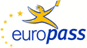 EuropassCurriculum VitaeEuropassCurriculum VitaePersonal informationPersonal informationSurname(s) / First name(s)Surname(s) / First name(s)  Bicaj Arbërore  Bicaj Arbërore  Bicaj Arbërore  Bicaj Arbërore  Bicaj Arbërore  Bicaj Arbërore  Bicaj Arbërore  Bicaj Arbërore  Bicaj Arbërore  Bicaj Arbërore  Bicaj Arbërore  Bicaj Arbërore  Bicaj Arbërore  Bicaj ArbëroreAddress(es)Address(es)  Ulpiana sol.3/43, Prishtina  Ulpiana sol.3/43, Prishtina  Ulpiana sol.3/43, Prishtina  Ulpiana sol.3/43, Prishtina  Ulpiana sol.3/43, Prishtina  Ulpiana sol.3/43, Prishtina  Ulpiana sol.3/43, Prishtina  Ulpiana sol.3/43, Prishtina  Ulpiana sol.3/43, Prishtina  Ulpiana sol.3/43, Prishtina  Ulpiana sol.3/43, Prishtina  Ulpiana sol.3/43, Prishtina  Ulpiana sol.3/43, Prishtina  Ulpiana sol.3/43, PrishtinaTelephone(s)Telephone(s)  +38344199348  +38344199348  +38344199348  +38344199348  +38344199348E-mailE-mail  arberore.bicaj@universitetiaab.com arberore.bicaj@gmail.com   arberore.bicaj@universitetiaab.com arberore.bicaj@gmail.com   arberore.bicaj@universitetiaab.com arberore.bicaj@gmail.com   arberore.bicaj@universitetiaab.com arberore.bicaj@gmail.com   arberore.bicaj@universitetiaab.com arberore.bicaj@gmail.com   arberore.bicaj@universitetiaab.com arberore.bicaj@gmail.com   arberore.bicaj@universitetiaab.com arberore.bicaj@gmail.com   arberore.bicaj@universitetiaab.com arberore.bicaj@gmail.com   arberore.bicaj@universitetiaab.com arberore.bicaj@gmail.com   arberore.bicaj@universitetiaab.com arberore.bicaj@gmail.com   arberore.bicaj@universitetiaab.com arberore.bicaj@gmail.com   arberore.bicaj@universitetiaab.com arberore.bicaj@gmail.com   arberore.bicaj@universitetiaab.com arberore.bicaj@gmail.com   arberore.bicaj@universitetiaab.com arberore.bicaj@gmail.com                      Nationality                     Nationality  Albanian  Albanian  Albanian  Albanian  Albanian  Albanian  Albanian  Albanian  Albanian  Albanian  Albanian  Albanian  Albanian  AlbanianDate of birthDate of birth18/11/197218/11/197218/11/197218/11/197218/11/197218/11/197218/11/197218/11/197218/11/197218/11/197218/11/197218/11/197218/11/197218/11/1972GenderGenderFemaleFemaleFemaleFemaleFemaleFemaleFemaleFemaleFemaleFemaleFemaleFemaleFemaleFemale            Work experience            Work experienceDatesOccupation or position heldMain activities and responsibilities Name and address of     employerType of business or sector                         DatesOccupation or position held Main activities and responsibilities Name and address of employerType of business or sector                           DatesOccupation or position heldMain activities and responsibilities Name and address of employerType of business or sector                            DatesOccupation or position heldMain activities and responsibilities Name and address of employerType of business or sectorDatesOccupation or position heldMain activities and responsibilities Name and address of     employerType of business or sector                         DatesOccupation or position held Main activities and responsibilities Name and address of employerType of business or sector                           DatesOccupation or position heldMain activities and responsibilities Name and address of employerType of business or sector                            DatesOccupation or position heldMain activities and responsibilities Name and address of employerType of business or sector   01.03.2017 - continues   Professor ass.   Teaching pedagogical subjects   AAB University - Prishtina    University   01/10/2015 – 01.03.2016   Professor of pedagogical subjects   Teaching pedagogical subjects   Fama College - Prishtina UniversityJuny 2016 – March 2017Dean of the “Care and Welfare for children” DepartmentActivities related to college organization, planning and cooperationFama College - PrishtinaUniversity16/02/2019-30/06/2019  Profesor / Master level  Teaching “Teacher Professional Development” subject   Faculty of Education  University of Prishtina    01.03.2017 - continues   Professor ass.   Teaching pedagogical subjects   AAB University - Prishtina    University   01/10/2015 – 01.03.2016   Professor of pedagogical subjects   Teaching pedagogical subjects   Fama College - Prishtina UniversityJuny 2016 – March 2017Dean of the “Care and Welfare for children” DepartmentActivities related to college organization, planning and cooperationFama College - PrishtinaUniversity16/02/2019-30/06/2019  Profesor / Master level  Teaching “Teacher Professional Development” subject   Faculty of Education  University of Prishtina    01.03.2017 - continues   Professor ass.   Teaching pedagogical subjects   AAB University - Prishtina    University   01/10/2015 – 01.03.2016   Professor of pedagogical subjects   Teaching pedagogical subjects   Fama College - Prishtina UniversityJuny 2016 – March 2017Dean of the “Care and Welfare for children” DepartmentActivities related to college organization, planning and cooperationFama College - PrishtinaUniversity16/02/2019-30/06/2019  Profesor / Master level  Teaching “Teacher Professional Development” subject   Faculty of Education  University of Prishtina    01.03.2017 - continues   Professor ass.   Teaching pedagogical subjects   AAB University - Prishtina    University   01/10/2015 – 01.03.2016   Professor of pedagogical subjects   Teaching pedagogical subjects   Fama College - Prishtina UniversityJuny 2016 – March 2017Dean of the “Care and Welfare for children” DepartmentActivities related to college organization, planning and cooperationFama College - PrishtinaUniversity16/02/2019-30/06/2019  Profesor / Master level  Teaching “Teacher Professional Development” subject   Faculty of Education  University of Prishtina    01.03.2017 - continues   Professor ass.   Teaching pedagogical subjects   AAB University - Prishtina    University   01/10/2015 – 01.03.2016   Professor of pedagogical subjects   Teaching pedagogical subjects   Fama College - Prishtina UniversityJuny 2016 – March 2017Dean of the “Care and Welfare for children” DepartmentActivities related to college organization, planning and cooperationFama College - PrishtinaUniversity16/02/2019-30/06/2019  Profesor / Master level  Teaching “Teacher Professional Development” subject   Faculty of Education  University of Prishtina    01.03.2017 - continues   Professor ass.   Teaching pedagogical subjects   AAB University - Prishtina    University   01/10/2015 – 01.03.2016   Professor of pedagogical subjects   Teaching pedagogical subjects   Fama College - Prishtina UniversityJuny 2016 – March 2017Dean of the “Care and Welfare for children” DepartmentActivities related to college organization, planning and cooperationFama College - PrishtinaUniversity16/02/2019-30/06/2019  Profesor / Master level  Teaching “Teacher Professional Development” subject   Faculty of Education  University of Prishtina    01.03.2017 - continues   Professor ass.   Teaching pedagogical subjects   AAB University - Prishtina    University   01/10/2015 – 01.03.2016   Professor of pedagogical subjects   Teaching pedagogical subjects   Fama College - Prishtina UniversityJuny 2016 – March 2017Dean of the “Care and Welfare for children” DepartmentActivities related to college organization, planning and cooperationFama College - PrishtinaUniversity16/02/2019-30/06/2019  Profesor / Master level  Teaching “Teacher Professional Development” subject   Faculty of Education  University of Prishtina    01.03.2017 - continues   Professor ass.   Teaching pedagogical subjects   AAB University - Prishtina    University   01/10/2015 – 01.03.2016   Professor of pedagogical subjects   Teaching pedagogical subjects   Fama College - Prishtina UniversityJuny 2016 – March 2017Dean of the “Care and Welfare for children” DepartmentActivities related to college organization, planning and cooperationFama College - PrishtinaUniversity16/02/2019-30/06/2019  Profesor / Master level  Teaching “Teacher Professional Development” subject   Faculty of Education  University of Prishtina    01.03.2017 - continues   Professor ass.   Teaching pedagogical subjects   AAB University - Prishtina    University   01/10/2015 – 01.03.2016   Professor of pedagogical subjects   Teaching pedagogical subjects   Fama College - Prishtina UniversityJuny 2016 – March 2017Dean of the “Care and Welfare for children” DepartmentActivities related to college organization, planning and cooperationFama College - PrishtinaUniversity16/02/2019-30/06/2019  Profesor / Master level  Teaching “Teacher Professional Development” subject   Faculty of Education  University of Prishtina    01.03.2017 - continues   Professor ass.   Teaching pedagogical subjects   AAB University - Prishtina    University   01/10/2015 – 01.03.2016   Professor of pedagogical subjects   Teaching pedagogical subjects   Fama College - Prishtina UniversityJuny 2016 – March 2017Dean of the “Care and Welfare for children” DepartmentActivities related to college organization, planning and cooperationFama College - PrishtinaUniversity16/02/2019-30/06/2019  Profesor / Master level  Teaching “Teacher Professional Development” subject   Faculty of Education  University of Prishtina    01.03.2017 - continues   Professor ass.   Teaching pedagogical subjects   AAB University - Prishtina    University   01/10/2015 – 01.03.2016   Professor of pedagogical subjects   Teaching pedagogical subjects   Fama College - Prishtina UniversityJuny 2016 – March 2017Dean of the “Care and Welfare for children” DepartmentActivities related to college organization, planning and cooperationFama College - PrishtinaUniversity16/02/2019-30/06/2019  Profesor / Master level  Teaching “Teacher Professional Development” subject   Faculty of Education  University of Prishtina    01.03.2017 - continues   Professor ass.   Teaching pedagogical subjects   AAB University - Prishtina    University   01/10/2015 – 01.03.2016   Professor of pedagogical subjects   Teaching pedagogical subjects   Fama College - Prishtina UniversityJuny 2016 – March 2017Dean of the “Care and Welfare for children” DepartmentActivities related to college organization, planning and cooperationFama College - PrishtinaUniversity16/02/2019-30/06/2019  Profesor / Master level  Teaching “Teacher Professional Development” subject   Faculty of Education  University of Prishtina    01.03.2017 - continues   Professor ass.   Teaching pedagogical subjects   AAB University - Prishtina    University   01/10/2015 – 01.03.2016   Professor of pedagogical subjects   Teaching pedagogical subjects   Fama College - Prishtina UniversityJuny 2016 – March 2017Dean of the “Care and Welfare for children” DepartmentActivities related to college organization, planning and cooperationFama College - PrishtinaUniversity16/02/2019-30/06/2019  Profesor / Master level  Teaching “Teacher Professional Development” subject   Faculty of Education  University of Prishtina    01.03.2017 - continues   Professor ass.   Teaching pedagogical subjects   AAB University - Prishtina    University   01/10/2015 – 01.03.2016   Professor of pedagogical subjects   Teaching pedagogical subjects   Fama College - Prishtina UniversityJuny 2016 – March 2017Dean of the “Care and Welfare for children” DepartmentActivities related to college organization, planning and cooperationFama College - PrishtinaUniversity16/02/2019-30/06/2019  Profesor / Master level  Teaching “Teacher Professional Development” subject   Faculty of Education  University of Prishtina                             DatesOccupation or position heldMain activities and responsibilities Name and address of employerType of business or sector                            DatesOccupation or position heldMain activities and responsibilities Name and address of employerType of business or sector   2011/12; 2013/14; 2014/15   Lecturer  Teaching Pedagogical Subjects   Faculty of Education, Prishtina - Prizren    University of Prishtina   2011/12; 2013/14; 2014/15   Lecturer  Teaching Pedagogical Subjects   Faculty of Education, Prishtina - Prizren    University of Prishtina   2011/12; 2013/14; 2014/15   Lecturer  Teaching Pedagogical Subjects   Faculty of Education, Prishtina - Prizren    University of Prishtina   2011/12; 2013/14; 2014/15   Lecturer  Teaching Pedagogical Subjects   Faculty of Education, Prishtina - Prizren    University of Prishtina   2011/12; 2013/14; 2014/15   Lecturer  Teaching Pedagogical Subjects   Faculty of Education, Prishtina - Prizren    University of Prishtina   2011/12; 2013/14; 2014/15   Lecturer  Teaching Pedagogical Subjects   Faculty of Education, Prishtina - Prizren    University of Prishtina   2011/12; 2013/14; 2014/15   Lecturer  Teaching Pedagogical Subjects   Faculty of Education, Prishtina - Prizren    University of Prishtina   2011/12; 2013/14; 2014/15   Lecturer  Teaching Pedagogical Subjects   Faculty of Education, Prishtina - Prizren    University of Prishtina   2011/12; 2013/14; 2014/15   Lecturer  Teaching Pedagogical Subjects   Faculty of Education, Prishtina - Prizren    University of Prishtina   2011/12; 2013/14; 2014/15   Lecturer  Teaching Pedagogical Subjects   Faculty of Education, Prishtina - Prizren    University of Prishtina   2011/12; 2013/14; 2014/15   Lecturer  Teaching Pedagogical Subjects   Faculty of Education, Prishtina - Prizren    University of Prishtina   2011/12; 2013/14; 2014/15   Lecturer  Teaching Pedagogical Subjects   Faculty of Education, Prishtina - Prizren    University of Prishtina   2011/12; 2013/14; 2014/15   Lecturer  Teaching Pedagogical Subjects   Faculty of Education, Prishtina - Prizren    University of Prishtina   2011/12; 2013/14; 2014/15   Lecturer  Teaching Pedagogical Subjects   Faculty of Education, Prishtina - Prizren    University of PrishtinaDatesOccupation or position heldMain activities and responsibilities Name and address of employerType of business or sectorDatesOccupation or position heldMain activities and responsibilities Name and address of employerType of business or sector2006/2019Co-ordinator of In-service TT Program of MEST and UPCoordinate teacher training courses for groups of teachers. So far coordinated five three-months cohorts of 10-20 groups of teachers. In the end teachers graduate to Bachelor of EducationMEST – UP – Faculty of Education2006/2019Co-ordinator of In-service TT Program of MEST and UPCoordinate teacher training courses for groups of teachers. So far coordinated five three-months cohorts of 10-20 groups of teachers. In the end teachers graduate to Bachelor of EducationMEST – UP – Faculty of Education2006/2019Co-ordinator of In-service TT Program of MEST and UPCoordinate teacher training courses for groups of teachers. So far coordinated five three-months cohorts of 10-20 groups of teachers. In the end teachers graduate to Bachelor of EducationMEST – UP – Faculty of Education2006/2019Co-ordinator of In-service TT Program of MEST and UPCoordinate teacher training courses for groups of teachers. So far coordinated five three-months cohorts of 10-20 groups of teachers. In the end teachers graduate to Bachelor of EducationMEST – UP – Faculty of Education2006/2019Co-ordinator of In-service TT Program of MEST and UPCoordinate teacher training courses for groups of teachers. So far coordinated five three-months cohorts of 10-20 groups of teachers. In the end teachers graduate to Bachelor of EducationMEST – UP – Faculty of Education2006/2019Co-ordinator of In-service TT Program of MEST and UPCoordinate teacher training courses for groups of teachers. So far coordinated five three-months cohorts of 10-20 groups of teachers. In the end teachers graduate to Bachelor of EducationMEST – UP – Faculty of Education2006/2019Co-ordinator of In-service TT Program of MEST and UPCoordinate teacher training courses for groups of teachers. So far coordinated five three-months cohorts of 10-20 groups of teachers. In the end teachers graduate to Bachelor of EducationMEST – UP – Faculty of Education2006/2019Co-ordinator of In-service TT Program of MEST and UPCoordinate teacher training courses for groups of teachers. So far coordinated five three-months cohorts of 10-20 groups of teachers. In the end teachers graduate to Bachelor of EducationMEST – UP – Faculty of Education2006/2019Co-ordinator of In-service TT Program of MEST and UPCoordinate teacher training courses for groups of teachers. So far coordinated five three-months cohorts of 10-20 groups of teachers. In the end teachers graduate to Bachelor of EducationMEST – UP – Faculty of Education2006/2019Co-ordinator of In-service TT Program of MEST and UPCoordinate teacher training courses for groups of teachers. So far coordinated five three-months cohorts of 10-20 groups of teachers. In the end teachers graduate to Bachelor of EducationMEST – UP – Faculty of Education2006/2019Co-ordinator of In-service TT Program of MEST and UPCoordinate teacher training courses for groups of teachers. So far coordinated five three-months cohorts of 10-20 groups of teachers. In the end teachers graduate to Bachelor of EducationMEST – UP – Faculty of Education2006/2019Co-ordinator of In-service TT Program of MEST and UPCoordinate teacher training courses for groups of teachers. So far coordinated five three-months cohorts of 10-20 groups of teachers. In the end teachers graduate to Bachelor of EducationMEST – UP – Faculty of Education2006/2019Co-ordinator of In-service TT Program of MEST and UPCoordinate teacher training courses for groups of teachers. So far coordinated five three-months cohorts of 10-20 groups of teachers. In the end teachers graduate to Bachelor of EducationMEST – UP – Faculty of Education2006/2019Co-ordinator of In-service TT Program of MEST and UPCoordinate teacher training courses for groups of teachers. So far coordinated five three-months cohorts of 10-20 groups of teachers. In the end teachers graduate to Bachelor of EducationMEST – UP – Faculty of EducationEducation and Training                      Institution                     Date                     Degree                                                                                                                                                         Education and Training                      Institution                     Date                     Degree                                                                                                                                                          University of Prishtina – Faculty of Philology 07/07/2005 Bachelor of German Language and Literature University of Prishtina – Faculty of Philology 07/07/2005 Bachelor of German Language and Literature University of Prishtina – Faculty of Philology 07/07/2005 Bachelor of German Language and Literature University of Prishtina – Faculty of Philology 07/07/2005 Bachelor of German Language and Literature University of Prishtina – Faculty of Philology 07/07/2005 Bachelor of German Language and Literature University of Prishtina – Faculty of Philology 07/07/2005 Bachelor of German Language and Literature University of Prishtina – Faculty of Philology 07/07/2005 Bachelor of German Language and Literature University of Prishtina – Faculty of Philology 07/07/2005 Bachelor of German Language and Literature University of Prishtina – Faculty of Philology 07/07/2005 Bachelor of German Language and Literature University of Prishtina – Faculty of Philology 07/07/2005 Bachelor of German Language and Literature University of Prishtina – Faculty of Philology 07/07/2005 Bachelor of German Language and Literature University of Prishtina – Faculty of Philology 07/07/2005 Bachelor of German Language and Literature University of Prishtina – Faculty of Philology 07/07/2005 Bachelor of German Language and Literature University of Prishtina – Faculty of Philology 07/07/2005 Bachelor of German Language and Literature                     Institution                     Date                     Degree                                                                                                                                                                              Institution                     Date                     Degree                                                                                                                                                          University of Prishtina – Faculty of Philosophy 28/07/2010Master of pedagogical science - Management ofEducation University of Prishtina – Faculty of Philosophy 28/07/2010Master of pedagogical science - Management ofEducation University of Prishtina – Faculty of Philosophy 28/07/2010Master of pedagogical science - Management ofEducation University of Prishtina – Faculty of Philosophy 28/07/2010Master of pedagogical science - Management ofEducation University of Prishtina – Faculty of Philosophy 28/07/2010Master of pedagogical science - Management ofEducation University of Prishtina – Faculty of Philosophy 28/07/2010Master of pedagogical science - Management ofEducation University of Prishtina – Faculty of Philosophy 28/07/2010Master of pedagogical science - Management ofEducation University of Prishtina – Faculty of Philosophy 28/07/2010Master of pedagogical science - Management ofEducation University of Prishtina – Faculty of Philosophy 28/07/2010Master of pedagogical science - Management ofEducation University of Prishtina – Faculty of Philosophy 28/07/2010Master of pedagogical science - Management ofEducation University of Prishtina – Faculty of Philosophy 28/07/2010Master of pedagogical science - Management ofEducation University of Prishtina – Faculty of Philosophy 28/07/2010Master of pedagogical science - Management ofEducation University of Prishtina – Faculty of Philosophy 28/07/2010Master of pedagogical science - Management ofEducation University of Prishtina – Faculty of Philosophy 28/07/2010Master of pedagogical science - Management ofEducation                   Institution                   Date                   DegreeDates             Title of training       Name of Institution         Providing training                                                                                              Dates             Title of training       Name of Institution         Providing trainingDates             Title of training       Name of Institution         Providing trainingDates             Title of training       Name of Institution         Providing trainingDates             Title of training       Name of Institution         Providing training                   Institution                   Date                   DegreeDates             Title of training       Name of Institution         Providing training                                                                                              Dates             Title of training       Name of Institution         Providing trainingDates             Title of training       Name of Institution         Providing trainingDates             Title of training       Name of Institution         Providing trainingDates             Title of training       Name of Institution         Providing training European University of Tirana 19/02/2016  Doctor of pedagogical/psychological Science12-16 June 2000, PrizrenProgram for children and familyKosovo Foundation Open Society (SOROS)STEP BY STEP24-26 August 2001, PrizrenProgram for children and familyKosovo Foundation Open Society (SOROS)STEP BY STEP15.10.2006, PrishtinëSTEP BY STEP (40 hrs) Kosova Education Center (KEC)2006-2007Tom Gougeon, KEDPOrganization of in-service teacher training programsCalculation of ECTS, Recognition of prior learning, organizing of schedules, supporting instructors, etc.2013Training offered from the international academic staff, according to the new teaching strategiesUniversity of Prishtina– Academic staff training European University of Tirana 19/02/2016  Doctor of pedagogical/psychological Science12-16 June 2000, PrizrenProgram for children and familyKosovo Foundation Open Society (SOROS)STEP BY STEP24-26 August 2001, PrizrenProgram for children and familyKosovo Foundation Open Society (SOROS)STEP BY STEP15.10.2006, PrishtinëSTEP BY STEP (40 hrs) Kosova Education Center (KEC)2006-2007Tom Gougeon, KEDPOrganization of in-service teacher training programsCalculation of ECTS, Recognition of prior learning, organizing of schedules, supporting instructors, etc.2013Training offered from the international academic staff, according to the new teaching strategiesUniversity of Prishtina– Academic staff training European University of Tirana 19/02/2016  Doctor of pedagogical/psychological Science12-16 June 2000, PrizrenProgram for children and familyKosovo Foundation Open Society (SOROS)STEP BY STEP24-26 August 2001, PrizrenProgram for children and familyKosovo Foundation Open Society (SOROS)STEP BY STEP15.10.2006, PrishtinëSTEP BY STEP (40 hrs) Kosova Education Center (KEC)2006-2007Tom Gougeon, KEDPOrganization of in-service teacher training programsCalculation of ECTS, Recognition of prior learning, organizing of schedules, supporting instructors, etc.2013Training offered from the international academic staff, according to the new teaching strategiesUniversity of Prishtina– Academic staff training European University of Tirana 19/02/2016  Doctor of pedagogical/psychological Science12-16 June 2000, PrizrenProgram for children and familyKosovo Foundation Open Society (SOROS)STEP BY STEP24-26 August 2001, PrizrenProgram for children and familyKosovo Foundation Open Society (SOROS)STEP BY STEP15.10.2006, PrishtinëSTEP BY STEP (40 hrs) Kosova Education Center (KEC)2006-2007Tom Gougeon, KEDPOrganization of in-service teacher training programsCalculation of ECTS, Recognition of prior learning, organizing of schedules, supporting instructors, etc.2013Training offered from the international academic staff, according to the new teaching strategiesUniversity of Prishtina– Academic staff training European University of Tirana 19/02/2016  Doctor of pedagogical/psychological Science12-16 June 2000, PrizrenProgram for children and familyKosovo Foundation Open Society (SOROS)STEP BY STEP24-26 August 2001, PrizrenProgram for children and familyKosovo Foundation Open Society (SOROS)STEP BY STEP15.10.2006, PrishtinëSTEP BY STEP (40 hrs) Kosova Education Center (KEC)2006-2007Tom Gougeon, KEDPOrganization of in-service teacher training programsCalculation of ECTS, Recognition of prior learning, organizing of schedules, supporting instructors, etc.2013Training offered from the international academic staff, according to the new teaching strategiesUniversity of Prishtina– Academic staff training European University of Tirana 19/02/2016  Doctor of pedagogical/psychological Science12-16 June 2000, PrizrenProgram for children and familyKosovo Foundation Open Society (SOROS)STEP BY STEP24-26 August 2001, PrizrenProgram for children and familyKosovo Foundation Open Society (SOROS)STEP BY STEP15.10.2006, PrishtinëSTEP BY STEP (40 hrs) Kosova Education Center (KEC)2006-2007Tom Gougeon, KEDPOrganization of in-service teacher training programsCalculation of ECTS, Recognition of prior learning, organizing of schedules, supporting instructors, etc.2013Training offered from the international academic staff, according to the new teaching strategiesUniversity of Prishtina– Academic staff training European University of Tirana 19/02/2016  Doctor of pedagogical/psychological Science12-16 June 2000, PrizrenProgram for children and familyKosovo Foundation Open Society (SOROS)STEP BY STEP24-26 August 2001, PrizrenProgram for children and familyKosovo Foundation Open Society (SOROS)STEP BY STEP15.10.2006, PrishtinëSTEP BY STEP (40 hrs) Kosova Education Center (KEC)2006-2007Tom Gougeon, KEDPOrganization of in-service teacher training programsCalculation of ECTS, Recognition of prior learning, organizing of schedules, supporting instructors, etc.2013Training offered from the international academic staff, according to the new teaching strategiesUniversity of Prishtina– Academic staff training European University of Tirana 19/02/2016  Doctor of pedagogical/psychological Science12-16 June 2000, PrizrenProgram for children and familyKosovo Foundation Open Society (SOROS)STEP BY STEP24-26 August 2001, PrizrenProgram for children and familyKosovo Foundation Open Society (SOROS)STEP BY STEP15.10.2006, PrishtinëSTEP BY STEP (40 hrs) Kosova Education Center (KEC)2006-2007Tom Gougeon, KEDPOrganization of in-service teacher training programsCalculation of ECTS, Recognition of prior learning, organizing of schedules, supporting instructors, etc.2013Training offered from the international academic staff, according to the new teaching strategiesUniversity of Prishtina– Academic staff training European University of Tirana 19/02/2016  Doctor of pedagogical/psychological Science12-16 June 2000, PrizrenProgram for children and familyKosovo Foundation Open Society (SOROS)STEP BY STEP24-26 August 2001, PrizrenProgram for children and familyKosovo Foundation Open Society (SOROS)STEP BY STEP15.10.2006, PrishtinëSTEP BY STEP (40 hrs) Kosova Education Center (KEC)2006-2007Tom Gougeon, KEDPOrganization of in-service teacher training programsCalculation of ECTS, Recognition of prior learning, organizing of schedules, supporting instructors, etc.2013Training offered from the international academic staff, according to the new teaching strategiesUniversity of Prishtina– Academic staff training European University of Tirana 19/02/2016  Doctor of pedagogical/psychological Science12-16 June 2000, PrizrenProgram for children and familyKosovo Foundation Open Society (SOROS)STEP BY STEP24-26 August 2001, PrizrenProgram for children and familyKosovo Foundation Open Society (SOROS)STEP BY STEP15.10.2006, PrishtinëSTEP BY STEP (40 hrs) Kosova Education Center (KEC)2006-2007Tom Gougeon, KEDPOrganization of in-service teacher training programsCalculation of ECTS, Recognition of prior learning, organizing of schedules, supporting instructors, etc.2013Training offered from the international academic staff, according to the new teaching strategiesUniversity of Prishtina– Academic staff training European University of Tirana 19/02/2016  Doctor of pedagogical/psychological Science12-16 June 2000, PrizrenProgram for children and familyKosovo Foundation Open Society (SOROS)STEP BY STEP24-26 August 2001, PrizrenProgram for children and familyKosovo Foundation Open Society (SOROS)STEP BY STEP15.10.2006, PrishtinëSTEP BY STEP (40 hrs) Kosova Education Center (KEC)2006-2007Tom Gougeon, KEDPOrganization of in-service teacher training programsCalculation of ECTS, Recognition of prior learning, organizing of schedules, supporting instructors, etc.2013Training offered from the international academic staff, according to the new teaching strategiesUniversity of Prishtina– Academic staff training European University of Tirana 19/02/2016  Doctor of pedagogical/psychological Science12-16 June 2000, PrizrenProgram for children and familyKosovo Foundation Open Society (SOROS)STEP BY STEP24-26 August 2001, PrizrenProgram for children and familyKosovo Foundation Open Society (SOROS)STEP BY STEP15.10.2006, PrishtinëSTEP BY STEP (40 hrs) Kosova Education Center (KEC)2006-2007Tom Gougeon, KEDPOrganization of in-service teacher training programsCalculation of ECTS, Recognition of prior learning, organizing of schedules, supporting instructors, etc.2013Training offered from the international academic staff, according to the new teaching strategiesUniversity of Prishtina– Academic staff training European University of Tirana 19/02/2016  Doctor of pedagogical/psychological Science12-16 June 2000, PrizrenProgram for children and familyKosovo Foundation Open Society (SOROS)STEP BY STEP24-26 August 2001, PrizrenProgram for children and familyKosovo Foundation Open Society (SOROS)STEP BY STEP15.10.2006, PrishtinëSTEP BY STEP (40 hrs) Kosova Education Center (KEC)2006-2007Tom Gougeon, KEDPOrganization of in-service teacher training programsCalculation of ECTS, Recognition of prior learning, organizing of schedules, supporting instructors, etc.2013Training offered from the international academic staff, according to the new teaching strategiesUniversity of Prishtina– Academic staff training European University of Tirana 19/02/2016  Doctor of pedagogical/psychological Science12-16 June 2000, PrizrenProgram for children and familyKosovo Foundation Open Society (SOROS)STEP BY STEP24-26 August 2001, PrizrenProgram for children and familyKosovo Foundation Open Society (SOROS)STEP BY STEP15.10.2006, PrishtinëSTEP BY STEP (40 hrs) Kosova Education Center (KEC)2006-2007Tom Gougeon, KEDPOrganization of in-service teacher training programsCalculation of ECTS, Recognition of prior learning, organizing of schedules, supporting instructors, etc.2013Training offered from the international academic staff, according to the new teaching strategiesUniversity of Prishtina– Academic staff training                             Dates             Title of training     Name of Institution         Providing training                             Dates             Title of training     Name of Institution         Providing training                             Dates             Title of training     Name of Institution         Providing training                             Dates             Title of training     Name of Institution         Providing trainingDecember - 2015Academic staff training offered by Center for Teaching Exellence“Teaching in higher education”University of Prishtina and USAID2010International English Examination/ESOL Examination Bullats Council of Europe Level: B2, overall score 68University of CambridgeDecember - 2015Academic staff training offered by Center for Teaching Exellence“Teaching in higher education”University of Prishtina and USAID2010International English Examination/ESOL Examination Bullats Council of Europe Level: B2, overall score 68University of CambridgeDecember - 2015Academic staff training offered by Center for Teaching Exellence“Teaching in higher education”University of Prishtina and USAID2010International English Examination/ESOL Examination Bullats Council of Europe Level: B2, overall score 68University of CambridgeDecember - 2015Academic staff training offered by Center for Teaching Exellence“Teaching in higher education”University of Prishtina and USAID2010International English Examination/ESOL Examination Bullats Council of Europe Level: B2, overall score 68University of CambridgeDecember - 2015Academic staff training offered by Center for Teaching Exellence“Teaching in higher education”University of Prishtina and USAID2010International English Examination/ESOL Examination Bullats Council of Europe Level: B2, overall score 68University of CambridgeDecember - 2015Academic staff training offered by Center for Teaching Exellence“Teaching in higher education”University of Prishtina and USAID2010International English Examination/ESOL Examination Bullats Council of Europe Level: B2, overall score 68University of CambridgeDecember - 2015Academic staff training offered by Center for Teaching Exellence“Teaching in higher education”University of Prishtina and USAID2010International English Examination/ESOL Examination Bullats Council of Europe Level: B2, overall score 68University of CambridgeDecember - 2015Academic staff training offered by Center for Teaching Exellence“Teaching in higher education”University of Prishtina and USAID2010International English Examination/ESOL Examination Bullats Council of Europe Level: B2, overall score 68University of CambridgeDecember - 2015Academic staff training offered by Center for Teaching Exellence“Teaching in higher education”University of Prishtina and USAID2010International English Examination/ESOL Examination Bullats Council of Europe Level: B2, overall score 68University of CambridgeDecember - 2015Academic staff training offered by Center for Teaching Exellence“Teaching in higher education”University of Prishtina and USAID2010International English Examination/ESOL Examination Bullats Council of Europe Level: B2, overall score 68University of CambridgeDecember - 2015Academic staff training offered by Center for Teaching Exellence“Teaching in higher education”University of Prishtina and USAID2010International English Examination/ESOL Examination Bullats Council of Europe Level: B2, overall score 68University of CambridgeDecember - 2015Academic staff training offered by Center for Teaching Exellence“Teaching in higher education”University of Prishtina and USAID2010International English Examination/ESOL Examination Bullats Council of Europe Level: B2, overall score 68University of CambridgeDecember - 2015Academic staff training offered by Center for Teaching Exellence“Teaching in higher education”University of Prishtina and USAID2010International English Examination/ESOL Examination Bullats Council of Europe Level: B2, overall score 68University of CambridgeDecember - 2015Academic staff training offered by Center for Teaching Exellence“Teaching in higher education”University of Prishtina and USAID2010International English Examination/ESOL Examination Bullats Council of Europe Level: B2, overall score 68University of CambridgePersonal skills and competencesMother tongue(s)Personal skills and competencesMother tongue(s)Professional skills: Skills in new teaching methodology, in assessment, in designing of the curricula, good experience in facing challenges and problems in implementation of the Teacher in-service qualification program, including office work, financial issues, administration, curriculum development, overseeing course development and implementation, training materials, schedules, evaluation of instructors. Skills regarding the Teacher Professional Development area. Knowledge and competences in group work Skills in implementing research procedures Skills in designing educational classroom activities with students, improving personal efficacy in cooperating with other people, empowering presentation skills etc. Personal skills: skilled in communication regarding the work and society, cooperative,punctual, good writing expression, solid leadership skills, active listener Adaptable to new environment, nonsmoker Analytic skills/Research experience.AlbanianProfessional skills: Skills in new teaching methodology, in assessment, in designing of the curricula, good experience in facing challenges and problems in implementation of the Teacher in-service qualification program, including office work, financial issues, administration, curriculum development, overseeing course development and implementation, training materials, schedules, evaluation of instructors. Skills regarding the Teacher Professional Development area. Knowledge and competences in group work Skills in implementing research procedures Skills in designing educational classroom activities with students, improving personal efficacy in cooperating with other people, empowering presentation skills etc. Personal skills: skilled in communication regarding the work and society, cooperative,punctual, good writing expression, solid leadership skills, active listener Adaptable to new environment, nonsmoker Analytic skills/Research experience.AlbanianProfessional skills: Skills in new teaching methodology, in assessment, in designing of the curricula, good experience in facing challenges and problems in implementation of the Teacher in-service qualification program, including office work, financial issues, administration, curriculum development, overseeing course development and implementation, training materials, schedules, evaluation of instructors. Skills regarding the Teacher Professional Development area. Knowledge and competences in group work Skills in implementing research procedures Skills in designing educational classroom activities with students, improving personal efficacy in cooperating with other people, empowering presentation skills etc. Personal skills: skilled in communication regarding the work and society, cooperative,punctual, good writing expression, solid leadership skills, active listener Adaptable to new environment, nonsmoker Analytic skills/Research experience.AlbanianProfessional skills: Skills in new teaching methodology, in assessment, in designing of the curricula, good experience in facing challenges and problems in implementation of the Teacher in-service qualification program, including office work, financial issues, administration, curriculum development, overseeing course development and implementation, training materials, schedules, evaluation of instructors. Skills regarding the Teacher Professional Development area. Knowledge and competences in group work Skills in implementing research procedures Skills in designing educational classroom activities with students, improving personal efficacy in cooperating with other people, empowering presentation skills etc. Personal skills: skilled in communication regarding the work and society, cooperative,punctual, good writing expression, solid leadership skills, active listener Adaptable to new environment, nonsmoker Analytic skills/Research experience.AlbanianProfessional skills: Skills in new teaching methodology, in assessment, in designing of the curricula, good experience in facing challenges and problems in implementation of the Teacher in-service qualification program, including office work, financial issues, administration, curriculum development, overseeing course development and implementation, training materials, schedules, evaluation of instructors. Skills regarding the Teacher Professional Development area. Knowledge and competences in group work Skills in implementing research procedures Skills in designing educational classroom activities with students, improving personal efficacy in cooperating with other people, empowering presentation skills etc. Personal skills: skilled in communication regarding the work and society, cooperative,punctual, good writing expression, solid leadership skills, active listener Adaptable to new environment, nonsmoker Analytic skills/Research experience.AlbanianProfessional skills: Skills in new teaching methodology, in assessment, in designing of the curricula, good experience in facing challenges and problems in implementation of the Teacher in-service qualification program, including office work, financial issues, administration, curriculum development, overseeing course development and implementation, training materials, schedules, evaluation of instructors. Skills regarding the Teacher Professional Development area. Knowledge and competences in group work Skills in implementing research procedures Skills in designing educational classroom activities with students, improving personal efficacy in cooperating with other people, empowering presentation skills etc. Personal skills: skilled in communication regarding the work and society, cooperative,punctual, good writing expression, solid leadership skills, active listener Adaptable to new environment, nonsmoker Analytic skills/Research experience.AlbanianProfessional skills: Skills in new teaching methodology, in assessment, in designing of the curricula, good experience in facing challenges and problems in implementation of the Teacher in-service qualification program, including office work, financial issues, administration, curriculum development, overseeing course development and implementation, training materials, schedules, evaluation of instructors. Skills regarding the Teacher Professional Development area. Knowledge and competences in group work Skills in implementing research procedures Skills in designing educational classroom activities with students, improving personal efficacy in cooperating with other people, empowering presentation skills etc. Personal skills: skilled in communication regarding the work and society, cooperative,punctual, good writing expression, solid leadership skills, active listener Adaptable to new environment, nonsmoker Analytic skills/Research experience.AlbanianProfessional skills: Skills in new teaching methodology, in assessment, in designing of the curricula, good experience in facing challenges and problems in implementation of the Teacher in-service qualification program, including office work, financial issues, administration, curriculum development, overseeing course development and implementation, training materials, schedules, evaluation of instructors. Skills regarding the Teacher Professional Development area. Knowledge and competences in group work Skills in implementing research procedures Skills in designing educational classroom activities with students, improving personal efficacy in cooperating with other people, empowering presentation skills etc. Personal skills: skilled in communication regarding the work and society, cooperative,punctual, good writing expression, solid leadership skills, active listener Adaptable to new environment, nonsmoker Analytic skills/Research experience.AlbanianProfessional skills: Skills in new teaching methodology, in assessment, in designing of the curricula, good experience in facing challenges and problems in implementation of the Teacher in-service qualification program, including office work, financial issues, administration, curriculum development, overseeing course development and implementation, training materials, schedules, evaluation of instructors. Skills regarding the Teacher Professional Development area. Knowledge and competences in group work Skills in implementing research procedures Skills in designing educational classroom activities with students, improving personal efficacy in cooperating with other people, empowering presentation skills etc. Personal skills: skilled in communication regarding the work and society, cooperative,punctual, good writing expression, solid leadership skills, active listener Adaptable to new environment, nonsmoker Analytic skills/Research experience.AlbanianProfessional skills: Skills in new teaching methodology, in assessment, in designing of the curricula, good experience in facing challenges and problems in implementation of the Teacher in-service qualification program, including office work, financial issues, administration, curriculum development, overseeing course development and implementation, training materials, schedules, evaluation of instructors. Skills regarding the Teacher Professional Development area. Knowledge and competences in group work Skills in implementing research procedures Skills in designing educational classroom activities with students, improving personal efficacy in cooperating with other people, empowering presentation skills etc. Personal skills: skilled in communication regarding the work and society, cooperative,punctual, good writing expression, solid leadership skills, active listener Adaptable to new environment, nonsmoker Analytic skills/Research experience.AlbanianProfessional skills: Skills in new teaching methodology, in assessment, in designing of the curricula, good experience in facing challenges and problems in implementation of the Teacher in-service qualification program, including office work, financial issues, administration, curriculum development, overseeing course development and implementation, training materials, schedules, evaluation of instructors. Skills regarding the Teacher Professional Development area. Knowledge and competences in group work Skills in implementing research procedures Skills in designing educational classroom activities with students, improving personal efficacy in cooperating with other people, empowering presentation skills etc. Personal skills: skilled in communication regarding the work and society, cooperative,punctual, good writing expression, solid leadership skills, active listener Adaptable to new environment, nonsmoker Analytic skills/Research experience.AlbanianProfessional skills: Skills in new teaching methodology, in assessment, in designing of the curricula, good experience in facing challenges and problems in implementation of the Teacher in-service qualification program, including office work, financial issues, administration, curriculum development, overseeing course development and implementation, training materials, schedules, evaluation of instructors. Skills regarding the Teacher Professional Development area. Knowledge and competences in group work Skills in implementing research procedures Skills in designing educational classroom activities with students, improving personal efficacy in cooperating with other people, empowering presentation skills etc. Personal skills: skilled in communication regarding the work and society, cooperative,punctual, good writing expression, solid leadership skills, active listener Adaptable to new environment, nonsmoker Analytic skills/Research experience.AlbanianProfessional skills: Skills in new teaching methodology, in assessment, in designing of the curricula, good experience in facing challenges and problems in implementation of the Teacher in-service qualification program, including office work, financial issues, administration, curriculum development, overseeing course development and implementation, training materials, schedules, evaluation of instructors. Skills regarding the Teacher Professional Development area. Knowledge and competences in group work Skills in implementing research procedures Skills in designing educational classroom activities with students, improving personal efficacy in cooperating with other people, empowering presentation skills etc. Personal skills: skilled in communication regarding the work and society, cooperative,punctual, good writing expression, solid leadership skills, active listener Adaptable to new environment, nonsmoker Analytic skills/Research experience.AlbanianProfessional skills: Skills in new teaching methodology, in assessment, in designing of the curricula, good experience in facing challenges and problems in implementation of the Teacher in-service qualification program, including office work, financial issues, administration, curriculum development, overseeing course development and implementation, training materials, schedules, evaluation of instructors. Skills regarding the Teacher Professional Development area. Knowledge and competences in group work Skills in implementing research procedures Skills in designing educational classroom activities with students, improving personal efficacy in cooperating with other people, empowering presentation skills etc. Personal skills: skilled in communication regarding the work and society, cooperative,punctual, good writing expression, solid leadership skills, active listener Adaptable to new environment, nonsmoker Analytic skills/Research experience.AlbanianOther language(s)Other language(s)1.English  , 2.Serbo-Croatian1.English  , 2.Serbo-Croatian1.English  , 2.Serbo-Croatian1.English  , 2.Serbo-Croatian1.English  , 2.Serbo-Croatian1.English  , 2.Serbo-Croatian1.English  , 2.Serbo-Croatian1.English  , 2.Serbo-Croatian1.English  , 2.Serbo-Croatian1.English  , 2.Serbo-Croatian1.English  , 2.Serbo-Croatian1.English  , 2.Serbo-Croatian1.English  , 2.Serbo-Croatian1.English  , 2.Serbo-CroatianSelf-assessmentSelf-assessmentUnderstandingUnderstandingUnderstandingUnderstandingUnderstandingSpeakingSpeakingSpeakingSpeakingSpeakingWritingWritingWritingEuropean level (*)European level (*)ListeningListeningReadingReadingReadingSpoken interactionSpoken interactionSpoken productionSpoken productionSpoken productionEnglishEnglishC¹Proficient userC¹Proficient userProficient userC¹Proficient userC¹C¹Proficient userC¹Proficient userProficient userSerbo-CroatianSerbo-CroatianA¹Basic userA¹Basic userBasic userA¹Basic userA¹A¹Basic userA¹Basic userBasic user      Computer skills and             competences                                     Computer skills and             competences                                 Word/Excel/Power point/Publisher and other  Word/Excel/Power point/Publisher and other  Word/Excel/Power point/Publisher and other  Word/Excel/Power point/Publisher and other  Word/Excel/Power point/Publisher and other  Word/Excel/Power point/Publisher and other  Word/Excel/Power point/Publisher and other  Word/Excel/Power point/Publisher and other  Word/Excel/Power point/Publisher and other  Word/Excel/Power point/Publisher and other  Word/Excel/Power point/Publisher and other  Word/Excel/Power point/Publisher and other  Word/Excel/Power point/Publisher and other  Word/Excel/Power point/Publisher and other  Word/Excel/Power point/Publisher and other  Word/Excel/Power point/Publisher and other  Word/Excel/Power point/Publisher and other  Word/Excel/Power point/Publisher and other  Word/Excel/Power point/Publisher and other  Word/Excel/Power point/Publisher and other  Word/Excel/Power point/Publisher and other  Word/Excel/Power point/Publisher and other  Word/Excel/Power point/Publisher and other  Word/Excel/Power point/Publisher and other  Word/Excel/Power point/Publisher and other  Word/Excel/Power point/Publisher and other  Word/Excel/Power point/Publisher and other  Word/Excel/Power point/Publisher and other            Driving licenceAdditional Information                              Publications            Driving licenceAdditional Information                              Publications  B1. Bicaj, A& Treska, T,. (2014). The Effect of Teacher Professional Development in Raising the Quality of Teaching (Pilot Research) Academic Journal of Interdisiplinary Studies. Vol 3 No 6. p.369-377. Rome – Italy.2. Bicaj, A. (2015). Performance observation of qualified teachers in the In-Service Teacher Qualification program. European Academic Research. Bridge Center for publishing. Vol. II, Issue 11/ February 2015. p.14235-14256. Buzau-Romania.3. Bicaj, A (2015). Hyperactive children in Preschool Institutions (2016). Educatio, Tirana.4. Bicaj, A& Shala, A,. (2018). Theoretical Approaches vs. Teacher as a Role Model Towards Language Learning. Educational Process International Journal. International Research Journal Thesis. 5. Bicaj, A (et.al.). (2019) Cooperation of preschool institutions with parents toward early childhood education. International Research Journal –Thesis.6. Other publication in the dailies and magazinesBooks:1. Berisha, Bicaj Arberore., (2011). Bologna Process and curricula of Teaching faculties of the University of Prishtina,Prishtina. Master Thesis publication.2. Deva, Zuna Aferdita with collaborators. (2009). Partnership School family and community. Sexual education – family – school and community preoccupation. Prishtina.  B1. Bicaj, A& Treska, T,. (2014). The Effect of Teacher Professional Development in Raising the Quality of Teaching (Pilot Research) Academic Journal of Interdisiplinary Studies. Vol 3 No 6. p.369-377. Rome – Italy.2. Bicaj, A. (2015). Performance observation of qualified teachers in the In-Service Teacher Qualification program. European Academic Research. Bridge Center for publishing. Vol. II, Issue 11/ February 2015. p.14235-14256. Buzau-Romania.3. Bicaj, A (2015). Hyperactive children in Preschool Institutions (2016). Educatio, Tirana.4. Bicaj, A& Shala, A,. (2018). Theoretical Approaches vs. Teacher as a Role Model Towards Language Learning. Educational Process International Journal. International Research Journal Thesis. 5. Bicaj, A (et.al.). (2019) Cooperation of preschool institutions with parents toward early childhood education. International Research Journal –Thesis.6. Other publication in the dailies and magazinesBooks:1. Berisha, Bicaj Arberore., (2011). Bologna Process and curricula of Teaching faculties of the University of Prishtina,Prishtina. Master Thesis publication.2. Deva, Zuna Aferdita with collaborators. (2009). Partnership School family and community. Sexual education – family – school and community preoccupation. Prishtina.  B1. Bicaj, A& Treska, T,. (2014). The Effect of Teacher Professional Development in Raising the Quality of Teaching (Pilot Research) Academic Journal of Interdisiplinary Studies. Vol 3 No 6. p.369-377. Rome – Italy.2. Bicaj, A. (2015). Performance observation of qualified teachers in the In-Service Teacher Qualification program. European Academic Research. Bridge Center for publishing. Vol. II, Issue 11/ February 2015. p.14235-14256. Buzau-Romania.3. Bicaj, A (2015). Hyperactive children in Preschool Institutions (2016). Educatio, Tirana.4. Bicaj, A& Shala, A,. (2018). Theoretical Approaches vs. Teacher as a Role Model Towards Language Learning. Educational Process International Journal. International Research Journal Thesis. 5. Bicaj, A (et.al.). (2019) Cooperation of preschool institutions with parents toward early childhood education. International Research Journal –Thesis.6. Other publication in the dailies and magazinesBooks:1. Berisha, Bicaj Arberore., (2011). Bologna Process and curricula of Teaching faculties of the University of Prishtina,Prishtina. Master Thesis publication.2. Deva, Zuna Aferdita with collaborators. (2009). Partnership School family and community. Sexual education – family – school and community preoccupation. Prishtina.  B1. Bicaj, A& Treska, T,. (2014). The Effect of Teacher Professional Development in Raising the Quality of Teaching (Pilot Research) Academic Journal of Interdisiplinary Studies. Vol 3 No 6. p.369-377. Rome – Italy.2. Bicaj, A. (2015). Performance observation of qualified teachers in the In-Service Teacher Qualification program. European Academic Research. Bridge Center for publishing. Vol. II, Issue 11/ February 2015. p.14235-14256. Buzau-Romania.3. Bicaj, A (2015). Hyperactive children in Preschool Institutions (2016). Educatio, Tirana.4. Bicaj, A& Shala, A,. (2018). Theoretical Approaches vs. Teacher as a Role Model Towards Language Learning. Educational Process International Journal. International Research Journal Thesis. 5. Bicaj, A (et.al.). (2019) Cooperation of preschool institutions with parents toward early childhood education. International Research Journal –Thesis.6. Other publication in the dailies and magazinesBooks:1. Berisha, Bicaj Arberore., (2011). Bologna Process and curricula of Teaching faculties of the University of Prishtina,Prishtina. Master Thesis publication.2. Deva, Zuna Aferdita with collaborators. (2009). Partnership School family and community. Sexual education – family – school and community preoccupation. Prishtina.  B1. Bicaj, A& Treska, T,. (2014). The Effect of Teacher Professional Development in Raising the Quality of Teaching (Pilot Research) Academic Journal of Interdisiplinary Studies. Vol 3 No 6. p.369-377. Rome – Italy.2. Bicaj, A. (2015). Performance observation of qualified teachers in the In-Service Teacher Qualification program. European Academic Research. Bridge Center for publishing. Vol. II, Issue 11/ February 2015. p.14235-14256. Buzau-Romania.3. Bicaj, A (2015). Hyperactive children in Preschool Institutions (2016). Educatio, Tirana.4. Bicaj, A& Shala, A,. (2018). Theoretical Approaches vs. Teacher as a Role Model Towards Language Learning. Educational Process International Journal. International Research Journal Thesis. 5. Bicaj, A (et.al.). (2019) Cooperation of preschool institutions with parents toward early childhood education. International Research Journal –Thesis.6. Other publication in the dailies and magazinesBooks:1. Berisha, Bicaj Arberore., (2011). Bologna Process and curricula of Teaching faculties of the University of Prishtina,Prishtina. Master Thesis publication.2. Deva, Zuna Aferdita with collaborators. (2009). Partnership School family and community. Sexual education – family – school and community preoccupation. Prishtina.  B1. Bicaj, A& Treska, T,. (2014). The Effect of Teacher Professional Development in Raising the Quality of Teaching (Pilot Research) Academic Journal of Interdisiplinary Studies. Vol 3 No 6. p.369-377. Rome – Italy.2. Bicaj, A. (2015). Performance observation of qualified teachers in the In-Service Teacher Qualification program. European Academic Research. Bridge Center for publishing. Vol. II, Issue 11/ February 2015. p.14235-14256. Buzau-Romania.3. Bicaj, A (2015). Hyperactive children in Preschool Institutions (2016). Educatio, Tirana.4. Bicaj, A& Shala, A,. (2018). Theoretical Approaches vs. Teacher as a Role Model Towards Language Learning. Educational Process International Journal. International Research Journal Thesis. 5. Bicaj, A (et.al.). (2019) Cooperation of preschool institutions with parents toward early childhood education. International Research Journal –Thesis.6. Other publication in the dailies and magazinesBooks:1. Berisha, Bicaj Arberore., (2011). Bologna Process and curricula of Teaching faculties of the University of Prishtina,Prishtina. Master Thesis publication.2. Deva, Zuna Aferdita with collaborators. (2009). Partnership School family and community. Sexual education – family – school and community preoccupation. Prishtina.  B1. Bicaj, A& Treska, T,. (2014). The Effect of Teacher Professional Development in Raising the Quality of Teaching (Pilot Research) Academic Journal of Interdisiplinary Studies. Vol 3 No 6. p.369-377. Rome – Italy.2. Bicaj, A. (2015). Performance observation of qualified teachers in the In-Service Teacher Qualification program. European Academic Research. Bridge Center for publishing. Vol. II, Issue 11/ February 2015. p.14235-14256. Buzau-Romania.3. Bicaj, A (2015). Hyperactive children in Preschool Institutions (2016). Educatio, Tirana.4. Bicaj, A& Shala, A,. (2018). Theoretical Approaches vs. Teacher as a Role Model Towards Language Learning. Educational Process International Journal. International Research Journal Thesis. 5. Bicaj, A (et.al.). (2019) Cooperation of preschool institutions with parents toward early childhood education. International Research Journal –Thesis.6. Other publication in the dailies and magazinesBooks:1. Berisha, Bicaj Arberore., (2011). Bologna Process and curricula of Teaching faculties of the University of Prishtina,Prishtina. Master Thesis publication.2. Deva, Zuna Aferdita with collaborators. (2009). Partnership School family and community. Sexual education – family – school and community preoccupation. Prishtina.  B1. Bicaj, A& Treska, T,. (2014). The Effect of Teacher Professional Development in Raising the Quality of Teaching (Pilot Research) Academic Journal of Interdisiplinary Studies. Vol 3 No 6. p.369-377. Rome – Italy.2. Bicaj, A. (2015). Performance observation of qualified teachers in the In-Service Teacher Qualification program. European Academic Research. Bridge Center for publishing. Vol. II, Issue 11/ February 2015. p.14235-14256. Buzau-Romania.3. Bicaj, A (2015). Hyperactive children in Preschool Institutions (2016). Educatio, Tirana.4. Bicaj, A& Shala, A,. (2018). Theoretical Approaches vs. Teacher as a Role Model Towards Language Learning. Educational Process International Journal. International Research Journal Thesis. 5. Bicaj, A (et.al.). (2019) Cooperation of preschool institutions with parents toward early childhood education. International Research Journal –Thesis.6. Other publication in the dailies and magazinesBooks:1. Berisha, Bicaj Arberore., (2011). Bologna Process and curricula of Teaching faculties of the University of Prishtina,Prishtina. Master Thesis publication.2. Deva, Zuna Aferdita with collaborators. (2009). Partnership School family and community. Sexual education – family – school and community preoccupation. Prishtina.  B1. Bicaj, A& Treska, T,. (2014). The Effect of Teacher Professional Development in Raising the Quality of Teaching (Pilot Research) Academic Journal of Interdisiplinary Studies. Vol 3 No 6. p.369-377. Rome – Italy.2. Bicaj, A. (2015). Performance observation of qualified teachers in the In-Service Teacher Qualification program. European Academic Research. Bridge Center for publishing. Vol. II, Issue 11/ February 2015. p.14235-14256. Buzau-Romania.3. Bicaj, A (2015). Hyperactive children in Preschool Institutions (2016). Educatio, Tirana.4. Bicaj, A& Shala, A,. (2018). Theoretical Approaches vs. Teacher as a Role Model Towards Language Learning. Educational Process International Journal. International Research Journal Thesis. 5. Bicaj, A (et.al.). (2019) Cooperation of preschool institutions with parents toward early childhood education. International Research Journal –Thesis.6. Other publication in the dailies and magazinesBooks:1. Berisha, Bicaj Arberore., (2011). Bologna Process and curricula of Teaching faculties of the University of Prishtina,Prishtina. Master Thesis publication.2. Deva, Zuna Aferdita with collaborators. (2009). Partnership School family and community. Sexual education – family – school and community preoccupation. Prishtina.  B1. Bicaj, A& Treska, T,. (2014). The Effect of Teacher Professional Development in Raising the Quality of Teaching (Pilot Research) Academic Journal of Interdisiplinary Studies. Vol 3 No 6. p.369-377. Rome – Italy.2. Bicaj, A. (2015). Performance observation of qualified teachers in the In-Service Teacher Qualification program. European Academic Research. Bridge Center for publishing. Vol. II, Issue 11/ February 2015. p.14235-14256. Buzau-Romania.3. Bicaj, A (2015). Hyperactive children in Preschool Institutions (2016). Educatio, Tirana.4. Bicaj, A& Shala, A,. (2018). Theoretical Approaches vs. Teacher as a Role Model Towards Language Learning. Educational Process International Journal. International Research Journal Thesis. 5. Bicaj, A (et.al.). (2019) Cooperation of preschool institutions with parents toward early childhood education. International Research Journal –Thesis.6. Other publication in the dailies and magazinesBooks:1. Berisha, Bicaj Arberore., (2011). Bologna Process and curricula of Teaching faculties of the University of Prishtina,Prishtina. Master Thesis publication.2. Deva, Zuna Aferdita with collaborators. (2009). Partnership School family and community. Sexual education – family – school and community preoccupation. Prishtina.  B1. Bicaj, A& Treska, T,. (2014). The Effect of Teacher Professional Development in Raising the Quality of Teaching (Pilot Research) Academic Journal of Interdisiplinary Studies. Vol 3 No 6. p.369-377. Rome – Italy.2. Bicaj, A. (2015). Performance observation of qualified teachers in the In-Service Teacher Qualification program. European Academic Research. Bridge Center for publishing. Vol. II, Issue 11/ February 2015. p.14235-14256. Buzau-Romania.3. Bicaj, A (2015). Hyperactive children in Preschool Institutions (2016). Educatio, Tirana.4. Bicaj, A& Shala, A,. (2018). Theoretical Approaches vs. Teacher as a Role Model Towards Language Learning. Educational Process International Journal. International Research Journal Thesis. 5. Bicaj, A (et.al.). (2019) Cooperation of preschool institutions with parents toward early childhood education. International Research Journal –Thesis.6. Other publication in the dailies and magazinesBooks:1. Berisha, Bicaj Arberore., (2011). Bologna Process and curricula of Teaching faculties of the University of Prishtina,Prishtina. Master Thesis publication.2. Deva, Zuna Aferdita with collaborators. (2009). Partnership School family and community. Sexual education – family – school and community preoccupation. Prishtina.  B1. Bicaj, A& Treska, T,. (2014). The Effect of Teacher Professional Development in Raising the Quality of Teaching (Pilot Research) Academic Journal of Interdisiplinary Studies. Vol 3 No 6. p.369-377. Rome – Italy.2. Bicaj, A. (2015). Performance observation of qualified teachers in the In-Service Teacher Qualification program. European Academic Research. Bridge Center for publishing. Vol. II, Issue 11/ February 2015. p.14235-14256. Buzau-Romania.3. Bicaj, A (2015). Hyperactive children in Preschool Institutions (2016). Educatio, Tirana.4. Bicaj, A& Shala, A,. (2018). Theoretical Approaches vs. Teacher as a Role Model Towards Language Learning. Educational Process International Journal. International Research Journal Thesis. 5. Bicaj, A (et.al.). (2019) Cooperation of preschool institutions with parents toward early childhood education. International Research Journal –Thesis.6. Other publication in the dailies and magazinesBooks:1. Berisha, Bicaj Arberore., (2011). Bologna Process and curricula of Teaching faculties of the University of Prishtina,Prishtina. Master Thesis publication.2. Deva, Zuna Aferdita with collaborators. (2009). Partnership School family and community. Sexual education – family – school and community preoccupation. Prishtina.  B1. Bicaj, A& Treska, T,. (2014). The Effect of Teacher Professional Development in Raising the Quality of Teaching (Pilot Research) Academic Journal of Interdisiplinary Studies. Vol 3 No 6. p.369-377. Rome – Italy.2. Bicaj, A. (2015). Performance observation of qualified teachers in the In-Service Teacher Qualification program. European Academic Research. Bridge Center for publishing. Vol. II, Issue 11/ February 2015. p.14235-14256. Buzau-Romania.3. Bicaj, A (2015). Hyperactive children in Preschool Institutions (2016). Educatio, Tirana.4. Bicaj, A& Shala, A,. (2018). Theoretical Approaches vs. Teacher as a Role Model Towards Language Learning. Educational Process International Journal. International Research Journal Thesis. 5. Bicaj, A (et.al.). (2019) Cooperation of preschool institutions with parents toward early childhood education. International Research Journal –Thesis.6. Other publication in the dailies and magazinesBooks:1. Berisha, Bicaj Arberore., (2011). Bologna Process and curricula of Teaching faculties of the University of Prishtina,Prishtina. Master Thesis publication.2. Deva, Zuna Aferdita with collaborators. (2009). Partnership School family and community. Sexual education – family – school and community preoccupation. Prishtina.  B1. Bicaj, A& Treska, T,. (2014). The Effect of Teacher Professional Development in Raising the Quality of Teaching (Pilot Research) Academic Journal of Interdisiplinary Studies. Vol 3 No 6. p.369-377. Rome – Italy.2. Bicaj, A. (2015). Performance observation of qualified teachers in the In-Service Teacher Qualification program. European Academic Research. Bridge Center for publishing. Vol. II, Issue 11/ February 2015. p.14235-14256. Buzau-Romania.3. Bicaj, A (2015). Hyperactive children in Preschool Institutions (2016). Educatio, Tirana.4. Bicaj, A& Shala, A,. (2018). Theoretical Approaches vs. Teacher as a Role Model Towards Language Learning. Educational Process International Journal. International Research Journal Thesis. 5. Bicaj, A (et.al.). (2019) Cooperation of preschool institutions with parents toward early childhood education. International Research Journal –Thesis.6. Other publication in the dailies and magazinesBooks:1. Berisha, Bicaj Arberore., (2011). Bologna Process and curricula of Teaching faculties of the University of Prishtina,Prishtina. Master Thesis publication.2. Deva, Zuna Aferdita with collaborators. (2009). Partnership School family and community. Sexual education – family – school and community preoccupation. Prishtina.ConferencesConferences1. International Scientific Conference. 26-27 October 2012 Tirana. Scientific Research development in Higher Education in Kosovo. Published in Educatio.2. Regional science Conference with international participation 29-30 May 2013. ISSN 2232-8742.  Effects of global risk in transition countries. Adult Education and Teacher Qualification Program, the best practice to avoid global risk. 3. Arsimi dhe rruga e tij drejt vlerave te reja.  16 February 2013 – EUT - Tirana. Bolonja dhe Fakulteti i Edukimit. 4. Education Culture and Society- Nowadays Challenges - with proceedings. Poland. University of Wroclaw 14-17 October 2013. Intensive teacher preparation reforms in Kosova. 5. Research and education-challenges toward the future – with proceedings. The Faculty of Education Sciences – University of Shkodra 24-25 May 2013, Shkodra. In-service teacher training program-the functioning and challenges..6. Java e Shkences 2013. MEST. 14 - 17 May 2013, Prishtina. Lifelong Learning and relevant concepts.7. The first International Research Sympozium on the Turkish World – with proceedings. The University of Nigde Turkey. 18-21 March 2014. The effect of teacher professional development in raising the quality of teaching.8. Java e Shkences 2014.  MEST –13-16 May 2014, Prishtina.  Ndikimi i madhesise se klases ne performancen e nxenesve dhe ne mesimdhenie. 9. 4th International Multidisciplinary Conference on Integrating Science in new Global Challenges. Dubrovnik, Croatia 27-29 March 2015.  The Impact of Professional Development Programs to Teachers for Lifelong Learning. 10. Education System. Labor Market and Economic Development: Challenges and Prospects. 26-27 October 2018, Prishtina. Organizing Programs for Professional Development towards a modern teaching process: Case Study: Teacher Advancement Qualification Program.11. Fourth International Conference on Linguistics, Literature and Education. AAB College, 07.09.2019, Prishtinë. Professional practice standards impact on professional development practice and performance evaluation of school leaders. 1. International Scientific Conference. 26-27 October 2012 Tirana. Scientific Research development in Higher Education in Kosovo. Published in Educatio.2. Regional science Conference with international participation 29-30 May 2013. ISSN 2232-8742.  Effects of global risk in transition countries. Adult Education and Teacher Qualification Program, the best practice to avoid global risk. 3. Arsimi dhe rruga e tij drejt vlerave te reja.  16 February 2013 – EUT - Tirana. Bolonja dhe Fakulteti i Edukimit. 4. Education Culture and Society- Nowadays Challenges - with proceedings. Poland. University of Wroclaw 14-17 October 2013. Intensive teacher preparation reforms in Kosova. 5. Research and education-challenges toward the future – with proceedings. The Faculty of Education Sciences – University of Shkodra 24-25 May 2013, Shkodra. In-service teacher training program-the functioning and challenges..6. Java e Shkences 2013. MEST. 14 - 17 May 2013, Prishtina. Lifelong Learning and relevant concepts.7. The first International Research Sympozium on the Turkish World – with proceedings. The University of Nigde Turkey. 18-21 March 2014. The effect of teacher professional development in raising the quality of teaching.8. Java e Shkences 2014.  MEST –13-16 May 2014, Prishtina.  Ndikimi i madhesise se klases ne performancen e nxenesve dhe ne mesimdhenie. 9. 4th International Multidisciplinary Conference on Integrating Science in new Global Challenges. Dubrovnik, Croatia 27-29 March 2015.  The Impact of Professional Development Programs to Teachers for Lifelong Learning. 10. Education System. Labor Market and Economic Development: Challenges and Prospects. 26-27 October 2018, Prishtina. Organizing Programs for Professional Development towards a modern teaching process: Case Study: Teacher Advancement Qualification Program.11. Fourth International Conference on Linguistics, Literature and Education. AAB College, 07.09.2019, Prishtinë. Professional practice standards impact on professional development practice and performance evaluation of school leaders. 1. International Scientific Conference. 26-27 October 2012 Tirana. Scientific Research development in Higher Education in Kosovo. Published in Educatio.2. Regional science Conference with international participation 29-30 May 2013. ISSN 2232-8742.  Effects of global risk in transition countries. Adult Education and Teacher Qualification Program, the best practice to avoid global risk. 3. Arsimi dhe rruga e tij drejt vlerave te reja.  16 February 2013 – EUT - Tirana. Bolonja dhe Fakulteti i Edukimit. 4. Education Culture and Society- Nowadays Challenges - with proceedings. Poland. University of Wroclaw 14-17 October 2013. Intensive teacher preparation reforms in Kosova. 5. Research and education-challenges toward the future – with proceedings. The Faculty of Education Sciences – University of Shkodra 24-25 May 2013, Shkodra. In-service teacher training program-the functioning and challenges..6. Java e Shkences 2013. MEST. 14 - 17 May 2013, Prishtina. Lifelong Learning and relevant concepts.7. The first International Research Sympozium on the Turkish World – with proceedings. The University of Nigde Turkey. 18-21 March 2014. The effect of teacher professional development in raising the quality of teaching.8. Java e Shkences 2014.  MEST –13-16 May 2014, Prishtina.  Ndikimi i madhesise se klases ne performancen e nxenesve dhe ne mesimdhenie. 9. 4th International Multidisciplinary Conference on Integrating Science in new Global Challenges. Dubrovnik, Croatia 27-29 March 2015.  The Impact of Professional Development Programs to Teachers for Lifelong Learning. 10. Education System. Labor Market and Economic Development: Challenges and Prospects. 26-27 October 2018, Prishtina. Organizing Programs for Professional Development towards a modern teaching process: Case Study: Teacher Advancement Qualification Program.11. Fourth International Conference on Linguistics, Literature and Education. AAB College, 07.09.2019, Prishtinë. Professional practice standards impact on professional development practice and performance evaluation of school leaders. 1. International Scientific Conference. 26-27 October 2012 Tirana. Scientific Research development in Higher Education in Kosovo. Published in Educatio.2. Regional science Conference with international participation 29-30 May 2013. ISSN 2232-8742.  Effects of global risk in transition countries. Adult Education and Teacher Qualification Program, the best practice to avoid global risk. 3. Arsimi dhe rruga e tij drejt vlerave te reja.  16 February 2013 – EUT - Tirana. Bolonja dhe Fakulteti i Edukimit. 4. Education Culture and Society- Nowadays Challenges - with proceedings. Poland. University of Wroclaw 14-17 October 2013. Intensive teacher preparation reforms in Kosova. 5. Research and education-challenges toward the future – with proceedings. The Faculty of Education Sciences – University of Shkodra 24-25 May 2013, Shkodra. In-service teacher training program-the functioning and challenges..6. Java e Shkences 2013. MEST. 14 - 17 May 2013, Prishtina. Lifelong Learning and relevant concepts.7. The first International Research Sympozium on the Turkish World – with proceedings. The University of Nigde Turkey. 18-21 March 2014. The effect of teacher professional development in raising the quality of teaching.8. Java e Shkences 2014.  MEST –13-16 May 2014, Prishtina.  Ndikimi i madhesise se klases ne performancen e nxenesve dhe ne mesimdhenie. 9. 4th International Multidisciplinary Conference on Integrating Science in new Global Challenges. Dubrovnik, Croatia 27-29 March 2015.  The Impact of Professional Development Programs to Teachers for Lifelong Learning. 10. Education System. Labor Market and Economic Development: Challenges and Prospects. 26-27 October 2018, Prishtina. Organizing Programs for Professional Development towards a modern teaching process: Case Study: Teacher Advancement Qualification Program.11. Fourth International Conference on Linguistics, Literature and Education. AAB College, 07.09.2019, Prishtinë. Professional practice standards impact on professional development practice and performance evaluation of school leaders. 1. International Scientific Conference. 26-27 October 2012 Tirana. Scientific Research development in Higher Education in Kosovo. Published in Educatio.2. Regional science Conference with international participation 29-30 May 2013. ISSN 2232-8742.  Effects of global risk in transition countries. Adult Education and Teacher Qualification Program, the best practice to avoid global risk. 3. Arsimi dhe rruga e tij drejt vlerave te reja.  16 February 2013 – EUT - Tirana. Bolonja dhe Fakulteti i Edukimit. 4. Education Culture and Society- Nowadays Challenges - with proceedings. Poland. University of Wroclaw 14-17 October 2013. Intensive teacher preparation reforms in Kosova. 5. Research and education-challenges toward the future – with proceedings. The Faculty of Education Sciences – University of Shkodra 24-25 May 2013, Shkodra. In-service teacher training program-the functioning and challenges..6. Java e Shkences 2013. MEST. 14 - 17 May 2013, Prishtina. Lifelong Learning and relevant concepts.7. The first International Research Sympozium on the Turkish World – with proceedings. The University of Nigde Turkey. 18-21 March 2014. The effect of teacher professional development in raising the quality of teaching.8. Java e Shkences 2014.  MEST –13-16 May 2014, Prishtina.  Ndikimi i madhesise se klases ne performancen e nxenesve dhe ne mesimdhenie. 9. 4th International Multidisciplinary Conference on Integrating Science in new Global Challenges. Dubrovnik, Croatia 27-29 March 2015.  The Impact of Professional Development Programs to Teachers for Lifelong Learning. 10. Education System. Labor Market and Economic Development: Challenges and Prospects. 26-27 October 2018, Prishtina. Organizing Programs for Professional Development towards a modern teaching process: Case Study: Teacher Advancement Qualification Program.11. Fourth International Conference on Linguistics, Literature and Education. AAB College, 07.09.2019, Prishtinë. Professional practice standards impact on professional development practice and performance evaluation of school leaders. 1. International Scientific Conference. 26-27 October 2012 Tirana. Scientific Research development in Higher Education in Kosovo. Published in Educatio.2. Regional science Conference with international participation 29-30 May 2013. ISSN 2232-8742.  Effects of global risk in transition countries. Adult Education and Teacher Qualification Program, the best practice to avoid global risk. 3. Arsimi dhe rruga e tij drejt vlerave te reja.  16 February 2013 – EUT - Tirana. Bolonja dhe Fakulteti i Edukimit. 4. Education Culture and Society- Nowadays Challenges - with proceedings. Poland. University of Wroclaw 14-17 October 2013. Intensive teacher preparation reforms in Kosova. 5. Research and education-challenges toward the future – with proceedings. The Faculty of Education Sciences – University of Shkodra 24-25 May 2013, Shkodra. In-service teacher training program-the functioning and challenges..6. Java e Shkences 2013. MEST. 14 - 17 May 2013, Prishtina. Lifelong Learning and relevant concepts.7. The first International Research Sympozium on the Turkish World – with proceedings. The University of Nigde Turkey. 18-21 March 2014. The effect of teacher professional development in raising the quality of teaching.8. Java e Shkences 2014.  MEST –13-16 May 2014, Prishtina.  Ndikimi i madhesise se klases ne performancen e nxenesve dhe ne mesimdhenie. 9. 4th International Multidisciplinary Conference on Integrating Science in new Global Challenges. Dubrovnik, Croatia 27-29 March 2015.  The Impact of Professional Development Programs to Teachers for Lifelong Learning. 10. Education System. Labor Market and Economic Development: Challenges and Prospects. 26-27 October 2018, Prishtina. Organizing Programs for Professional Development towards a modern teaching process: Case Study: Teacher Advancement Qualification Program.11. Fourth International Conference on Linguistics, Literature and Education. AAB College, 07.09.2019, Prishtinë. Professional practice standards impact on professional development practice and performance evaluation of school leaders. 1. International Scientific Conference. 26-27 October 2012 Tirana. Scientific Research development in Higher Education in Kosovo. Published in Educatio.2. Regional science Conference with international participation 29-30 May 2013. ISSN 2232-8742.  Effects of global risk in transition countries. Adult Education and Teacher Qualification Program, the best practice to avoid global risk. 3. Arsimi dhe rruga e tij drejt vlerave te reja.  16 February 2013 – EUT - Tirana. Bolonja dhe Fakulteti i Edukimit. 4. Education Culture and Society- Nowadays Challenges - with proceedings. Poland. University of Wroclaw 14-17 October 2013. Intensive teacher preparation reforms in Kosova. 5. Research and education-challenges toward the future – with proceedings. The Faculty of Education Sciences – University of Shkodra 24-25 May 2013, Shkodra. In-service teacher training program-the functioning and challenges..6. Java e Shkences 2013. MEST. 14 - 17 May 2013, Prishtina. Lifelong Learning and relevant concepts.7. The first International Research Sympozium on the Turkish World – with proceedings. The University of Nigde Turkey. 18-21 March 2014. The effect of teacher professional development in raising the quality of teaching.8. Java e Shkences 2014.  MEST –13-16 May 2014, Prishtina.  Ndikimi i madhesise se klases ne performancen e nxenesve dhe ne mesimdhenie. 9. 4th International Multidisciplinary Conference on Integrating Science in new Global Challenges. Dubrovnik, Croatia 27-29 March 2015.  The Impact of Professional Development Programs to Teachers for Lifelong Learning. 10. Education System. Labor Market and Economic Development: Challenges and Prospects. 26-27 October 2018, Prishtina. Organizing Programs for Professional Development towards a modern teaching process: Case Study: Teacher Advancement Qualification Program.11. Fourth International Conference on Linguistics, Literature and Education. AAB College, 07.09.2019, Prishtinë. Professional practice standards impact on professional development practice and performance evaluation of school leaders. 1. International Scientific Conference. 26-27 October 2012 Tirana. Scientific Research development in Higher Education in Kosovo. Published in Educatio.2. Regional science Conference with international participation 29-30 May 2013. ISSN 2232-8742.  Effects of global risk in transition countries. Adult Education and Teacher Qualification Program, the best practice to avoid global risk. 3. Arsimi dhe rruga e tij drejt vlerave te reja.  16 February 2013 – EUT - Tirana. Bolonja dhe Fakulteti i Edukimit. 4. Education Culture and Society- Nowadays Challenges - with proceedings. Poland. University of Wroclaw 14-17 October 2013. Intensive teacher preparation reforms in Kosova. 5. Research and education-challenges toward the future – with proceedings. The Faculty of Education Sciences – University of Shkodra 24-25 May 2013, Shkodra. In-service teacher training program-the functioning and challenges..6. Java e Shkences 2013. MEST. 14 - 17 May 2013, Prishtina. Lifelong Learning and relevant concepts.7. The first International Research Sympozium on the Turkish World – with proceedings. The University of Nigde Turkey. 18-21 March 2014. The effect of teacher professional development in raising the quality of teaching.8. Java e Shkences 2014.  MEST –13-16 May 2014, Prishtina.  Ndikimi i madhesise se klases ne performancen e nxenesve dhe ne mesimdhenie. 9. 4th International Multidisciplinary Conference on Integrating Science in new Global Challenges. Dubrovnik, Croatia 27-29 March 2015.  The Impact of Professional Development Programs to Teachers for Lifelong Learning. 10. Education System. Labor Market and Economic Development: Challenges and Prospects. 26-27 October 2018, Prishtina. Organizing Programs for Professional Development towards a modern teaching process: Case Study: Teacher Advancement Qualification Program.11. Fourth International Conference on Linguistics, Literature and Education. AAB College, 07.09.2019, Prishtinë. Professional practice standards impact on professional development practice and performance evaluation of school leaders. 1. International Scientific Conference. 26-27 October 2012 Tirana. Scientific Research development in Higher Education in Kosovo. Published in Educatio.2. Regional science Conference with international participation 29-30 May 2013. ISSN 2232-8742.  Effects of global risk in transition countries. Adult Education and Teacher Qualification Program, the best practice to avoid global risk. 3. Arsimi dhe rruga e tij drejt vlerave te reja.  16 February 2013 – EUT - Tirana. Bolonja dhe Fakulteti i Edukimit. 4. Education Culture and Society- Nowadays Challenges - with proceedings. Poland. University of Wroclaw 14-17 October 2013. Intensive teacher preparation reforms in Kosova. 5. Research and education-challenges toward the future – with proceedings. The Faculty of Education Sciences – University of Shkodra 24-25 May 2013, Shkodra. In-service teacher training program-the functioning and challenges..6. Java e Shkences 2013. MEST. 14 - 17 May 2013, Prishtina. Lifelong Learning and relevant concepts.7. The first International Research Sympozium on the Turkish World – with proceedings. The University of Nigde Turkey. 18-21 March 2014. The effect of teacher professional development in raising the quality of teaching.8. Java e Shkences 2014.  MEST –13-16 May 2014, Prishtina.  Ndikimi i madhesise se klases ne performancen e nxenesve dhe ne mesimdhenie. 9. 4th International Multidisciplinary Conference on Integrating Science in new Global Challenges. Dubrovnik, Croatia 27-29 March 2015.  The Impact of Professional Development Programs to Teachers for Lifelong Learning. 10. Education System. Labor Market and Economic Development: Challenges and Prospects. 26-27 October 2018, Prishtina. Organizing Programs for Professional Development towards a modern teaching process: Case Study: Teacher Advancement Qualification Program.11. Fourth International Conference on Linguistics, Literature and Education. AAB College, 07.09.2019, Prishtinë. Professional practice standards impact on professional development practice and performance evaluation of school leaders. 1. International Scientific Conference. 26-27 October 2012 Tirana. Scientific Research development in Higher Education in Kosovo. Published in Educatio.2. Regional science Conference with international participation 29-30 May 2013. ISSN 2232-8742.  Effects of global risk in transition countries. Adult Education and Teacher Qualification Program, the best practice to avoid global risk. 3. Arsimi dhe rruga e tij drejt vlerave te reja.  16 February 2013 – EUT - Tirana. Bolonja dhe Fakulteti i Edukimit. 4. Education Culture and Society- Nowadays Challenges - with proceedings. Poland. University of Wroclaw 14-17 October 2013. Intensive teacher preparation reforms in Kosova. 5. Research and education-challenges toward the future – with proceedings. The Faculty of Education Sciences – University of Shkodra 24-25 May 2013, Shkodra. In-service teacher training program-the functioning and challenges..6. Java e Shkences 2013. MEST. 14 - 17 May 2013, Prishtina. Lifelong Learning and relevant concepts.7. The first International Research Sympozium on the Turkish World – with proceedings. The University of Nigde Turkey. 18-21 March 2014. The effect of teacher professional development in raising the quality of teaching.8. Java e Shkences 2014.  MEST –13-16 May 2014, Prishtina.  Ndikimi i madhesise se klases ne performancen e nxenesve dhe ne mesimdhenie. 9. 4th International Multidisciplinary Conference on Integrating Science in new Global Challenges. Dubrovnik, Croatia 27-29 March 2015.  The Impact of Professional Development Programs to Teachers for Lifelong Learning. 10. Education System. Labor Market and Economic Development: Challenges and Prospects. 26-27 October 2018, Prishtina. Organizing Programs for Professional Development towards a modern teaching process: Case Study: Teacher Advancement Qualification Program.11. Fourth International Conference on Linguistics, Literature and Education. AAB College, 07.09.2019, Prishtinë. Professional practice standards impact on professional development practice and performance evaluation of school leaders. 1. International Scientific Conference. 26-27 October 2012 Tirana. Scientific Research development in Higher Education in Kosovo. Published in Educatio.2. Regional science Conference with international participation 29-30 May 2013. ISSN 2232-8742.  Effects of global risk in transition countries. Adult Education and Teacher Qualification Program, the best practice to avoid global risk. 3. Arsimi dhe rruga e tij drejt vlerave te reja.  16 February 2013 – EUT - Tirana. Bolonja dhe Fakulteti i Edukimit. 4. Education Culture and Society- Nowadays Challenges - with proceedings. Poland. University of Wroclaw 14-17 October 2013. Intensive teacher preparation reforms in Kosova. 5. Research and education-challenges toward the future – with proceedings. The Faculty of Education Sciences – University of Shkodra 24-25 May 2013, Shkodra. In-service teacher training program-the functioning and challenges..6. Java e Shkences 2013. MEST. 14 - 17 May 2013, Prishtina. Lifelong Learning and relevant concepts.7. The first International Research Sympozium on the Turkish World – with proceedings. The University of Nigde Turkey. 18-21 March 2014. The effect of teacher professional development in raising the quality of teaching.8. Java e Shkences 2014.  MEST –13-16 May 2014, Prishtina.  Ndikimi i madhesise se klases ne performancen e nxenesve dhe ne mesimdhenie. 9. 4th International Multidisciplinary Conference on Integrating Science in new Global Challenges. Dubrovnik, Croatia 27-29 March 2015.  The Impact of Professional Development Programs to Teachers for Lifelong Learning. 10. Education System. Labor Market and Economic Development: Challenges and Prospects. 26-27 October 2018, Prishtina. Organizing Programs for Professional Development towards a modern teaching process: Case Study: Teacher Advancement Qualification Program.11. Fourth International Conference on Linguistics, Literature and Education. AAB College, 07.09.2019, Prishtinë. Professional practice standards impact on professional development practice and performance evaluation of school leaders. 1. International Scientific Conference. 26-27 October 2012 Tirana. Scientific Research development in Higher Education in Kosovo. Published in Educatio.2. Regional science Conference with international participation 29-30 May 2013. ISSN 2232-8742.  Effects of global risk in transition countries. Adult Education and Teacher Qualification Program, the best practice to avoid global risk. 3. Arsimi dhe rruga e tij drejt vlerave te reja.  16 February 2013 – EUT - Tirana. Bolonja dhe Fakulteti i Edukimit. 4. Education Culture and Society- Nowadays Challenges - with proceedings. Poland. University of Wroclaw 14-17 October 2013. Intensive teacher preparation reforms in Kosova. 5. Research and education-challenges toward the future – with proceedings. The Faculty of Education Sciences – University of Shkodra 24-25 May 2013, Shkodra. In-service teacher training program-the functioning and challenges..6. Java e Shkences 2013. MEST. 14 - 17 May 2013, Prishtina. Lifelong Learning and relevant concepts.7. The first International Research Sympozium on the Turkish World – with proceedings. The University of Nigde Turkey. 18-21 March 2014. The effect of teacher professional development in raising the quality of teaching.8. Java e Shkences 2014.  MEST –13-16 May 2014, Prishtina.  Ndikimi i madhesise se klases ne performancen e nxenesve dhe ne mesimdhenie. 9. 4th International Multidisciplinary Conference on Integrating Science in new Global Challenges. Dubrovnik, Croatia 27-29 March 2015.  The Impact of Professional Development Programs to Teachers for Lifelong Learning. 10. Education System. Labor Market and Economic Development: Challenges and Prospects. 26-27 October 2018, Prishtina. Organizing Programs for Professional Development towards a modern teaching process: Case Study: Teacher Advancement Qualification Program.11. Fourth International Conference on Linguistics, Literature and Education. AAB College, 07.09.2019, Prishtinë. Professional practice standards impact on professional development practice and performance evaluation of school leaders. 1. International Scientific Conference. 26-27 October 2012 Tirana. Scientific Research development in Higher Education in Kosovo. Published in Educatio.2. Regional science Conference with international participation 29-30 May 2013. ISSN 2232-8742.  Effects of global risk in transition countries. Adult Education and Teacher Qualification Program, the best practice to avoid global risk. 3. Arsimi dhe rruga e tij drejt vlerave te reja.  16 February 2013 – EUT - Tirana. Bolonja dhe Fakulteti i Edukimit. 4. Education Culture and Society- Nowadays Challenges - with proceedings. Poland. University of Wroclaw 14-17 October 2013. Intensive teacher preparation reforms in Kosova. 5. Research and education-challenges toward the future – with proceedings. The Faculty of Education Sciences – University of Shkodra 24-25 May 2013, Shkodra. In-service teacher training program-the functioning and challenges..6. Java e Shkences 2013. MEST. 14 - 17 May 2013, Prishtina. Lifelong Learning and relevant concepts.7. The first International Research Sympozium on the Turkish World – with proceedings. The University of Nigde Turkey. 18-21 March 2014. The effect of teacher professional development in raising the quality of teaching.8. Java e Shkences 2014.  MEST –13-16 May 2014, Prishtina.  Ndikimi i madhesise se klases ne performancen e nxenesve dhe ne mesimdhenie. 9. 4th International Multidisciplinary Conference on Integrating Science in new Global Challenges. Dubrovnik, Croatia 27-29 March 2015.  The Impact of Professional Development Programs to Teachers for Lifelong Learning. 10. Education System. Labor Market and Economic Development: Challenges and Prospects. 26-27 October 2018, Prishtina. Organizing Programs for Professional Development towards a modern teaching process: Case Study: Teacher Advancement Qualification Program.11. Fourth International Conference on Linguistics, Literature and Education. AAB College, 07.09.2019, Prishtinë. Professional practice standards impact on professional development practice and performance evaluation of school leaders. 1. International Scientific Conference. 26-27 October 2012 Tirana. Scientific Research development in Higher Education in Kosovo. Published in Educatio.2. Regional science Conference with international participation 29-30 May 2013. ISSN 2232-8742.  Effects of global risk in transition countries. Adult Education and Teacher Qualification Program, the best practice to avoid global risk. 3. Arsimi dhe rruga e tij drejt vlerave te reja.  16 February 2013 – EUT - Tirana. Bolonja dhe Fakulteti i Edukimit. 4. Education Culture and Society- Nowadays Challenges - with proceedings. Poland. University of Wroclaw 14-17 October 2013. Intensive teacher preparation reforms in Kosova. 5. Research and education-challenges toward the future – with proceedings. The Faculty of Education Sciences – University of Shkodra 24-25 May 2013, Shkodra. In-service teacher training program-the functioning and challenges..6. Java e Shkences 2013. MEST. 14 - 17 May 2013, Prishtina. Lifelong Learning and relevant concepts.7. The first International Research Sympozium on the Turkish World – with proceedings. The University of Nigde Turkey. 18-21 March 2014. The effect of teacher professional development in raising the quality of teaching.8. Java e Shkences 2014.  MEST –13-16 May 2014, Prishtina.  Ndikimi i madhesise se klases ne performancen e nxenesve dhe ne mesimdhenie. 9. 4th International Multidisciplinary Conference on Integrating Science in new Global Challenges. Dubrovnik, Croatia 27-29 March 2015.  The Impact of Professional Development Programs to Teachers for Lifelong Learning. 10. Education System. Labor Market and Economic Development: Challenges and Prospects. 26-27 October 2018, Prishtina. Organizing Programs for Professional Development towards a modern teaching process: Case Study: Teacher Advancement Qualification Program.11. Fourth International Conference on Linguistics, Literature and Education. AAB College, 07.09.2019, Prishtinë. Professional practice standards impact on professional development practice and performance evaluation of school leaders. EuropassCurriculum VitaeEuropassCurriculum VitaePersonal informationPersonal informationSurname(s) / First name(s)Surname(s) / First name(s)  XhemajliArbona  XhemajliArbona  XhemajliArbona  XhemajliArbona  XhemajliArbona  XhemajliArbona  XhemajliArbona  XhemajliArbona  XhemajliArbona  XhemajliArbona  XhemajliArbona  XhemajliArbona  XhemajliArbona  XhemajliArbonaAddress(es)Address(es)Telephone(s)Telephone(s)  +38344730027  +38344730027  +38344730027  +38344730027  +38344730027E-mailE-mail  arbona.xhemajli@hotmail.com         arbona.xhemajli@aab-edu.net  arbona.xhemajli@hotmail.com         arbona.xhemajli@aab-edu.net  arbona.xhemajli@hotmail.com         arbona.xhemajli@aab-edu.net  arbona.xhemajli@hotmail.com         arbona.xhemajli@aab-edu.net  arbona.xhemajli@hotmail.com         arbona.xhemajli@aab-edu.net  arbona.xhemajli@hotmail.com         arbona.xhemajli@aab-edu.net  arbona.xhemajli@hotmail.com         arbona.xhemajli@aab-edu.net  arbona.xhemajli@hotmail.com         arbona.xhemajli@aab-edu.net  arbona.xhemajli@hotmail.com         arbona.xhemajli@aab-edu.net  arbona.xhemajli@hotmail.com         arbona.xhemajli@aab-edu.net  arbona.xhemajli@hotmail.com         arbona.xhemajli@aab-edu.net  arbona.xhemajli@hotmail.com         arbona.xhemajli@aab-edu.net  arbona.xhemajli@hotmail.com         arbona.xhemajli@aab-edu.net  arbona.xhemajli@hotmail.com         arbona.xhemajli@aab-edu.net                     Nationality                     Nationality  Albanian  Albanian  Albanian  Albanian  Albanian  Albanian  Albanian  Albanian  Albanian  Albanian  Albanian  Albanian  Albanian  AlbanianDate of birthDate of birth03/06/197003/06/197003/06/197003/06/197003/06/197003/06/197003/06/197003/06/197003/06/197003/06/197003/06/197003/06/197003/06/197003/06/1970GenderGenderFemaleFemaleFemaleFemaleFemaleFemaleFemaleFemaleFemaleFemaleFemaleFemaleFemaleFemale            Work experience            Work experienceDatesOccupation or position heldMain activities and responsibilities Name and address of     employerType of business or sector                         DatesOccupation or position held Main activities and responsibilities Name and address of employerType of business or sector                           DatesOccupation or position heldMain activities and responsibilities Name and address of employerType of business or sector                            DatesOccupation or position heldMain activities and responsibilities Name and address of employerType of business or sectorDatesOccupation or position heldMain activities and responsibilities Name and address of     employerType of business or sector                         DatesOccupation or position held Main activities and responsibilities Name and address of employerType of business or sector                           DatesOccupation or position heldMain activities and responsibilities Name and address of employerType of business or sector                            DatesOccupation or position heldMain activities and responsibilities Name and address of employerType of business or sector  01.09.1992 continues   Teacher   Primary Teaching    “ Selami Hallaçi”  Gjilan  Primary School    2013- 2014;  2014-2015;  2015-2016  Assistant    Group  subjects of pedagogy    Public University “Kadri Zeka” Gjilan   University   Summer  Semester - 2017   Professor  Teaching subjects of pedagogy  Public University “Kadri Zeka” Gjilan  University   2017 continues  Assistant Professor   Teaching subjects of pedagogy   College AAB  -  Prishtinë   University   01.09.1992 continues   Teacher   Primary Teaching    “ Selami Hallaçi”  Gjilan  Primary School    2013- 2014;  2014-2015;  2015-2016  Assistant    Group  subjects of pedagogy    Public University “Kadri Zeka” Gjilan   University   Summer  Semester - 2017   Professor  Teaching subjects of pedagogy  Public University “Kadri Zeka” Gjilan  University   2017 continues  Assistant Professor   Teaching subjects of pedagogy   College AAB  -  Prishtinë   University   01.09.1992 continues   Teacher   Primary Teaching    “ Selami Hallaçi”  Gjilan  Primary School    2013- 2014;  2014-2015;  2015-2016  Assistant    Group  subjects of pedagogy    Public University “Kadri Zeka” Gjilan   University   Summer  Semester - 2017   Professor  Teaching subjects of pedagogy  Public University “Kadri Zeka” Gjilan  University   2017 continues  Assistant Professor   Teaching subjects of pedagogy   College AAB  -  Prishtinë   University   01.09.1992 continues   Teacher   Primary Teaching    “ Selami Hallaçi”  Gjilan  Primary School    2013- 2014;  2014-2015;  2015-2016  Assistant    Group  subjects of pedagogy    Public University “Kadri Zeka” Gjilan   University   Summer  Semester - 2017   Professor  Teaching subjects of pedagogy  Public University “Kadri Zeka” Gjilan  University   2017 continues  Assistant Professor   Teaching subjects of pedagogy   College AAB  -  Prishtinë   University   01.09.1992 continues   Teacher   Primary Teaching    “ Selami Hallaçi”  Gjilan  Primary School    2013- 2014;  2014-2015;  2015-2016  Assistant    Group  subjects of pedagogy    Public University “Kadri Zeka” Gjilan   University   Summer  Semester - 2017   Professor  Teaching subjects of pedagogy  Public University “Kadri Zeka” Gjilan  University   2017 continues  Assistant Professor   Teaching subjects of pedagogy   College AAB  -  Prishtinë   University   01.09.1992 continues   Teacher   Primary Teaching    “ Selami Hallaçi”  Gjilan  Primary School    2013- 2014;  2014-2015;  2015-2016  Assistant    Group  subjects of pedagogy    Public University “Kadri Zeka” Gjilan   University   Summer  Semester - 2017   Professor  Teaching subjects of pedagogy  Public University “Kadri Zeka” Gjilan  University   2017 continues  Assistant Professor   Teaching subjects of pedagogy   College AAB  -  Prishtinë   University   01.09.1992 continues   Teacher   Primary Teaching    “ Selami Hallaçi”  Gjilan  Primary School    2013- 2014;  2014-2015;  2015-2016  Assistant    Group  subjects of pedagogy    Public University “Kadri Zeka” Gjilan   University   Summer  Semester - 2017   Professor  Teaching subjects of pedagogy  Public University “Kadri Zeka” Gjilan  University   2017 continues  Assistant Professor   Teaching subjects of pedagogy   College AAB  -  Prishtinë   University   01.09.1992 continues   Teacher   Primary Teaching    “ Selami Hallaçi”  Gjilan  Primary School    2013- 2014;  2014-2015;  2015-2016  Assistant    Group  subjects of pedagogy    Public University “Kadri Zeka” Gjilan   University   Summer  Semester - 2017   Professor  Teaching subjects of pedagogy  Public University “Kadri Zeka” Gjilan  University   2017 continues  Assistant Professor   Teaching subjects of pedagogy   College AAB  -  Prishtinë   University   01.09.1992 continues   Teacher   Primary Teaching    “ Selami Hallaçi”  Gjilan  Primary School    2013- 2014;  2014-2015;  2015-2016  Assistant    Group  subjects of pedagogy    Public University “Kadri Zeka” Gjilan   University   Summer  Semester - 2017   Professor  Teaching subjects of pedagogy  Public University “Kadri Zeka” Gjilan  University   2017 continues  Assistant Professor   Teaching subjects of pedagogy   College AAB  -  Prishtinë   University   01.09.1992 continues   Teacher   Primary Teaching    “ Selami Hallaçi”  Gjilan  Primary School    2013- 2014;  2014-2015;  2015-2016  Assistant    Group  subjects of pedagogy    Public University “Kadri Zeka” Gjilan   University   Summer  Semester - 2017   Professor  Teaching subjects of pedagogy  Public University “Kadri Zeka” Gjilan  University   2017 continues  Assistant Professor   Teaching subjects of pedagogy   College AAB  -  Prishtinë   University   01.09.1992 continues   Teacher   Primary Teaching    “ Selami Hallaçi”  Gjilan  Primary School    2013- 2014;  2014-2015;  2015-2016  Assistant    Group  subjects of pedagogy    Public University “Kadri Zeka” Gjilan   University   Summer  Semester - 2017   Professor  Teaching subjects of pedagogy  Public University “Kadri Zeka” Gjilan  University   2017 continues  Assistant Professor   Teaching subjects of pedagogy   College AAB  -  Prishtinë   University   01.09.1992 continues   Teacher   Primary Teaching    “ Selami Hallaçi”  Gjilan  Primary School    2013- 2014;  2014-2015;  2015-2016  Assistant    Group  subjects of pedagogy    Public University “Kadri Zeka” Gjilan   University   Summer  Semester - 2017   Professor  Teaching subjects of pedagogy  Public University “Kadri Zeka” Gjilan  University   2017 continues  Assistant Professor   Teaching subjects of pedagogy   College AAB  -  Prishtinë   University   01.09.1992 continues   Teacher   Primary Teaching    “ Selami Hallaçi”  Gjilan  Primary School    2013- 2014;  2014-2015;  2015-2016  Assistant    Group  subjects of pedagogy    Public University “Kadri Zeka” Gjilan   University   Summer  Semester - 2017   Professor  Teaching subjects of pedagogy  Public University “Kadri Zeka” Gjilan  University   2017 continues  Assistant Professor   Teaching subjects of pedagogy   College AAB  -  Prishtinë   University   01.09.1992 continues   Teacher   Primary Teaching    “ Selami Hallaçi”  Gjilan  Primary School    2013- 2014;  2014-2015;  2015-2016  Assistant    Group  subjects of pedagogy    Public University “Kadri Zeka” Gjilan   University   Summer  Semester - 2017   Professor  Teaching subjects of pedagogy  Public University “Kadri Zeka” Gjilan  University   2017 continues  Assistant Professor   Teaching subjects of pedagogy   College AAB  -  Prishtinë   University Education and Training                      Institution                     Date                     Degree                                                                                                                                                         Education and Training                      Institution                     Date                     Degree                                                                                                                                                          University “Hasan Prishtina” Prishtinë- Faculty of Education28.09.2011 Bachelor of Primary Education University “Hasan Prishtina” Prishtinë- Faculty of Education28.09.2011 Bachelor of Primary Education University “Hasan Prishtina” Prishtinë- Faculty of Education28.09.2011 Bachelor of Primary Education University “Hasan Prishtina” Prishtinë- Faculty of Education28.09.2011 Bachelor of Primary Education University “Hasan Prishtina” Prishtinë- Faculty of Education28.09.2011 Bachelor of Primary Education University “Hasan Prishtina” Prishtinë- Faculty of Education28.09.2011 Bachelor of Primary Education University “Hasan Prishtina” Prishtinë- Faculty of Education28.09.2011 Bachelor of Primary Education University “Hasan Prishtina” Prishtinë- Faculty of Education28.09.2011 Bachelor of Primary Education University “Hasan Prishtina” Prishtinë- Faculty of Education28.09.2011 Bachelor of Primary Education University “Hasan Prishtina” Prishtinë- Faculty of Education28.09.2011 Bachelor of Primary Education University “Hasan Prishtina” Prishtinë- Faculty of Education28.09.2011 Bachelor of Primary Education University “Hasan Prishtina” Prishtinë- Faculty of Education28.09.2011 Bachelor of Primary Education University “Hasan Prishtina” Prishtinë- Faculty of Education28.09.2011 Bachelor of Primary Education University “Hasan Prishtina” Prishtinë- Faculty of Education28.09.2011 Bachelor of Primary Education                     Institution                     Date                     Degree                                                                                                                                                                              Institution                     Date                     Degree                                                                                                                                                          University “Hasan Prishtina” Prishtinë- Faculty of Education 08.02.2013 Master of Education –Teaching and Curriculum University “Hasan Prishtina” Prishtinë- Faculty of Education 08.02.2013 Master of Education –Teaching and Curriculum University “Hasan Prishtina” Prishtinë- Faculty of Education 08.02.2013 Master of Education –Teaching and Curriculum University “Hasan Prishtina” Prishtinë- Faculty of Education 08.02.2013 Master of Education –Teaching and Curriculum University “Hasan Prishtina” Prishtinë- Faculty of Education 08.02.2013 Master of Education –Teaching and Curriculum University “Hasan Prishtina” Prishtinë- Faculty of Education 08.02.2013 Master of Education –Teaching and Curriculum University “Hasan Prishtina” Prishtinë- Faculty of Education 08.02.2013 Master of Education –Teaching and Curriculum University “Hasan Prishtina” Prishtinë- Faculty of Education 08.02.2013 Master of Education –Teaching and Curriculum University “Hasan Prishtina” Prishtinë- Faculty of Education 08.02.2013 Master of Education –Teaching and Curriculum University “Hasan Prishtina” Prishtinë- Faculty of Education 08.02.2013 Master of Education –Teaching and Curriculum University “Hasan Prishtina” Prishtinë- Faculty of Education 08.02.2013 Master of Education –Teaching and Curriculum University “Hasan Prishtina” Prishtinë- Faculty of Education 08.02.2013 Master of Education –Teaching and Curriculum University “Hasan Prishtina” Prishtinë- Faculty of Education 08.02.2013 Master of Education –Teaching and Curriculum University “Hasan Prishtina” Prishtinë- Faculty of Education 08.02.2013 Master of Education –Teaching and Curriculum                   Institution                   Date                   DegreeDates             Title of training       Name of Institution         Providing training                                                                                              Dates             Title of training       Name of Institution         Providing trainingDates             Title of training       Name of Institution         Providing trainingPersonal skills and competences                   Institution                   Date                   DegreeDates             Title of training       Name of Institution         Providing training                                                                                              Dates             Title of training       Name of Institution         Providing trainingDates             Title of training       Name of Institution         Providing trainingPersonal skills and competences State University of Skopje“Shën Kirili & Metodi” Faculty of Philosophy - Pedagogy  9.12.2016  PhD Educational Sciences – Elementary Education  2013  The development of critical thinking  Basic Education Program  2013  The development of critical thinking  KEC  December, 2010 –  July, 2011.  ECDL – European Computer Driving Licence   KEC State University of Skopje“Shën Kirili & Metodi” Faculty of Philosophy - Pedagogy  9.12.2016  PhD Educational Sciences – Elementary Education  2013  The development of critical thinking  Basic Education Program  2013  The development of critical thinking  KEC  December, 2010 –  July, 2011.  ECDL – European Computer Driving Licence   KEC State University of Skopje“Shën Kirili & Metodi” Faculty of Philosophy - Pedagogy  9.12.2016  PhD Educational Sciences – Elementary Education  2013  The development of critical thinking  Basic Education Program  2013  The development of critical thinking  KEC  December, 2010 –  July, 2011.  ECDL – European Computer Driving Licence   KEC State University of Skopje“Shën Kirili & Metodi” Faculty of Philosophy - Pedagogy  9.12.2016  PhD Educational Sciences – Elementary Education  2013  The development of critical thinking  Basic Education Program  2013  The development of critical thinking  KEC  December, 2010 –  July, 2011.  ECDL – European Computer Driving Licence   KEC State University of Skopje“Shën Kirili & Metodi” Faculty of Philosophy - Pedagogy  9.12.2016  PhD Educational Sciences – Elementary Education  2013  The development of critical thinking  Basic Education Program  2013  The development of critical thinking  KEC  December, 2010 –  July, 2011.  ECDL – European Computer Driving Licence   KEC State University of Skopje“Shën Kirili & Metodi” Faculty of Philosophy - Pedagogy  9.12.2016  PhD Educational Sciences – Elementary Education  2013  The development of critical thinking  Basic Education Program  2013  The development of critical thinking  KEC  December, 2010 –  July, 2011.  ECDL – European Computer Driving Licence   KEC State University of Skopje“Shën Kirili & Metodi” Faculty of Philosophy - Pedagogy  9.12.2016  PhD Educational Sciences – Elementary Education  2013  The development of critical thinking  Basic Education Program  2013  The development of critical thinking  KEC  December, 2010 –  July, 2011.  ECDL – European Computer Driving Licence   KEC State University of Skopje“Shën Kirili & Metodi” Faculty of Philosophy - Pedagogy  9.12.2016  PhD Educational Sciences – Elementary Education  2013  The development of critical thinking  Basic Education Program  2013  The development of critical thinking  KEC  December, 2010 –  July, 2011.  ECDL – European Computer Driving Licence   KEC State University of Skopje“Shën Kirili & Metodi” Faculty of Philosophy - Pedagogy  9.12.2016  PhD Educational Sciences – Elementary Education  2013  The development of critical thinking  Basic Education Program  2013  The development of critical thinking  KEC  December, 2010 –  July, 2011.  ECDL – European Computer Driving Licence   KEC State University of Skopje“Shën Kirili & Metodi” Faculty of Philosophy - Pedagogy  9.12.2016  PhD Educational Sciences – Elementary Education  2013  The development of critical thinking  Basic Education Program  2013  The development of critical thinking  KEC  December, 2010 –  July, 2011.  ECDL – European Computer Driving Licence   KEC State University of Skopje“Shën Kirili & Metodi” Faculty of Philosophy - Pedagogy  9.12.2016  PhD Educational Sciences – Elementary Education  2013  The development of critical thinking  Basic Education Program  2013  The development of critical thinking  KEC  December, 2010 –  July, 2011.  ECDL – European Computer Driving Licence   KEC State University of Skopje“Shën Kirili & Metodi” Faculty of Philosophy - Pedagogy  9.12.2016  PhD Educational Sciences – Elementary Education  2013  The development of critical thinking  Basic Education Program  2013  The development of critical thinking  KEC  December, 2010 –  July, 2011.  ECDL – European Computer Driving Licence   KEC State University of Skopje“Shën Kirili & Metodi” Faculty of Philosophy - Pedagogy  9.12.2016  PhD Educational Sciences – Elementary Education  2013  The development of critical thinking  Basic Education Program  2013  The development of critical thinking  KEC  December, 2010 –  July, 2011.  ECDL – European Computer Driving Licence   KEC State University of Skopje“Shën Kirili & Metodi” Faculty of Philosophy - Pedagogy  9.12.2016  PhD Educational Sciences – Elementary Education  2013  The development of critical thinking  Basic Education Program  2013  The development of critical thinking  KEC  December, 2010 –  July, 2011.  ECDL – European Computer Driving Licence   KECMother tongue(s)Mother tongue(s)AlbanianAlbanianAlbanianAlbanianAlbanianAlbanianAlbanianAlbanianAlbanianAlbanianAlbanianAlbanianAlbanianAlbanianOther language(s)Other language(s)1.English  , 2.Serbo-Croatian1.English  , 2.Serbo-Croatian1.English  , 2.Serbo-Croatian1.English  , 2.Serbo-Croatian1.English  , 2.Serbo-Croatian1.English  , 2.Serbo-Croatian1.English  , 2.Serbo-Croatian1.English  , 2.Serbo-Croatian1.English  , 2.Serbo-Croatian1.English  , 2.Serbo-Croatian1.English  , 2.Serbo-Croatian1.English  , 2.Serbo-Croatian1.English  , 2.Serbo-Croatian1.English  , 2.Serbo-CroatianSelf-assessmentSelf-assessmentUnderstandingUnderstandingUnderstandingUnderstandingUnderstandingSpeakingSpeakingSpeakingSpeakingSpeakingWritingWritingWritingEuropean level (*)European level (*)ListeningListeningReadingReadingReadingSpoken interactionSpoken interactionSpoken productionSpoken productionSpoken productionEnglishEnglishA¹Basic userA¹Basic userBasic userA¹Basic userA¹A¹Basic userA¹Basic userBasic userSerbo-CroatianSerbo-CroatianC¹Proficient userC¹Proficient userProficient userC¹Proficient userC¹C¹Proficient userC¹Proficient userProficient user      Computer skills and             competences                                     Computer skills and             competences                               Windows XP,  Word Processing, Excel, Access, Power Point, Internet Explorer and OutlookWindows XP,  Word Processing, Excel, Access, Power Point, Internet Explorer and OutlookWindows XP,  Word Processing, Excel, Access, Power Point, Internet Explorer and OutlookWindows XP,  Word Processing, Excel, Access, Power Point, Internet Explorer and OutlookWindows XP,  Word Processing, Excel, Access, Power Point, Internet Explorer and OutlookWindows XP,  Word Processing, Excel, Access, Power Point, Internet Explorer and OutlookWindows XP,  Word Processing, Excel, Access, Power Point, Internet Explorer and OutlookWindows XP,  Word Processing, Excel, Access, Power Point, Internet Explorer and OutlookWindows XP,  Word Processing, Excel, Access, Power Point, Internet Explorer and OutlookWindows XP,  Word Processing, Excel, Access, Power Point, Internet Explorer and OutlookWindows XP,  Word Processing, Excel, Access, Power Point, Internet Explorer and OutlookWindows XP,  Word Processing, Excel, Access, Power Point, Internet Explorer and OutlookWindows XP,  Word Processing, Excel, Access, Power Point, Internet Explorer and OutlookWindows XP,  Word Processing, Excel, Access, Power Point, Internet Explorer and OutlookWindows XP,  Word Processing, Excel, Access, Power Point, Internet Explorer and OutlookWindows XP,  Word Processing, Excel, Access, Power Point, Internet Explorer and OutlookWindows XP,  Word Processing, Excel, Access, Power Point, Internet Explorer and OutlookWindows XP,  Word Processing, Excel, Access, Power Point, Internet Explorer and OutlookWindows XP,  Word Processing, Excel, Access, Power Point, Internet Explorer and OutlookWindows XP,  Word Processing, Excel, Access, Power Point, Internet Explorer and OutlookWindows XP,  Word Processing, Excel, Access, Power Point, Internet Explorer and OutlookWindows XP,  Word Processing, Excel, Access, Power Point, Internet Explorer and OutlookWindows XP,  Word Processing, Excel, Access, Power Point, Internet Explorer and OutlookWindows XP,  Word Processing, Excel, Access, Power Point, Internet Explorer and OutlookWindows XP,  Word Processing, Excel, Access, Power Point, Internet Explorer and OutlookWindows XP,  Word Processing, Excel, Access, Power Point, Internet Explorer and OutlookWindows XP,  Word Processing, Excel, Access, Power Point, Internet Explorer and OutlookWindows XP,  Word Processing, Excel, Access, Power Point, Internet Explorer and Outlook            Driving licenceAdditional Information                              Publications                   Conferences            Driving licenceAdditional Information                              Publications                   Conferences  B1.”Cooperation of preschool institutions with parents toward early childhood education” Arberore Bicaj, Alberita Bytyqi, Tringa Azizi, Arbona Xhemajli .    . Scientific Research Magazine, College  AAB   ISSN:1848 – 4298e ISSN: 2623 -8381. 2018, VOL. 7, NO. 22.” The method of dialogue and the development of critical thinking” ,  Reforma, Regional Journal of Social Sciences./   ISSN: 1800 – 9794 print formKDU: 33/ 34 (05) Nr. 6/2018  page, 369  3. ”THE ROLE OF THE TEACHER IN INTERACTIVE TEACHING”  International Journal of Cognitive Research in Science, Engineering and Education (IJCRSEE). No.1, 2016 Vol. 4, page, 31-37   ISSN 2334-847X (Printed)ISSN 2334-8496 (Online) Impack factor            This work is licensed under a Creative Commons Attribution 4.0 International license. The article is published with Open Access at www.ijcrsee.com  4. ”Impact of interactive teaching on the efficient realization of objectives for children in early school age” Academic Journal of Business, Administration, Law and Social Sciences ISSN 2410-3918  (print) ISSN 2410-8693 (online)Acces online at www. iipccl.org. Impack factorThis work is licensed under Creative Commons Attribution 3.0 License. No. 1, March 2016  Vol. 2 page,  162-170 5.” A GROUP STRUCTURE OF CLASSES AS PART OF AN INTERACTIVE TEACHING” Book of Proceedings International University of Struga ISBN 978-608-4573-22-7 http://www.eust.edu.mk/Heritage/files/SCFSD16_2.pdf   July, 2016 Volume 1, Nr.3 page,  74-81 6. “METHOD OF DIALOGUE AND ITS FORMS” PHILOSOPHICAInternational Jurnal of Social and Human SciencesPublisher: Faculty of Philosophy, State University of Tetova, Republic of Macedonia ISSN 1857- 9272  Tetova, 2015 Vol.2 / No. 3-4 / Page, 199-204 UDC: 37.091.321 7. “ASKING QUESTIONS TO ENCOURAGE CRITICAL THINKING” First International Conference,  “ Practicum of Future Pedagogues, Teachers and Kindergarden     teachers in multicultural Environments – Experiences and Challenges”(online) 27- 29 November 2014Faculty Faculty of Philosophy Ss. Cyril and Methodius Universityfaqe,  446-  452 8.” KINEMATIC RUSH UP AND JUMP CORRELATION AND RESULTS FROM LONG JUMP FORWARD” CБОРНИК НАУЧНИ ТРУДОВЕ ОТ  НАЦИОНАЛНА КОНФЕРЕНЦИЯ С МЕЖДУНАРОДНО УЧАСТИЕ"40 ГОДИНИ ШУМЕНСКИ УНИВЕРСИТЕТ 1971 – 2011"ISBN978-954-577-582-67. “Subjective assessment of student learning” REFORMA Regional Jurnal of Social Sciences ISSN: 1800-9794- print form 05 September 2015KDU: 33 (05) 34 (05) NR. 2/2015page,  489- 492   “Prenominal Modifiers-a Contrastive Analysis between English and Albanian Languages in Their Structures and Uses.’’ 2nd International Conference – Crossroads of Foreign Languages – Lingusitics, Literature, Didactics – Durrës, Albania, 2015   ‘’Issues and Challenges in the process of Assessment’’ 6th International Conference on Social Sciences – Istanbul, 2015  ‘’Computer Assisted Language Learning” 3rd ASSE InternationalConference on British and American Studies – In the beginning was the word… and then… technology – Tiranë, Albania 2015   ‘’Verb Phrases” Institute for Democratic and Legal Studies – 3rd Regional Scientific Conference – Gjilan, Kosovo  B1.”Cooperation of preschool institutions with parents toward early childhood education” Arberore Bicaj, Alberita Bytyqi, Tringa Azizi, Arbona Xhemajli .    . Scientific Research Magazine, College  AAB   ISSN:1848 – 4298e ISSN: 2623 -8381. 2018, VOL. 7, NO. 22.” The method of dialogue and the development of critical thinking” ,  Reforma, Regional Journal of Social Sciences./   ISSN: 1800 – 9794 print formKDU: 33/ 34 (05) Nr. 6/2018  page, 369  3. ”THE ROLE OF THE TEACHER IN INTERACTIVE TEACHING”  International Journal of Cognitive Research in Science, Engineering and Education (IJCRSEE). No.1, 2016 Vol. 4, page, 31-37   ISSN 2334-847X (Printed)ISSN 2334-8496 (Online) Impack factor            This work is licensed under a Creative Commons Attribution 4.0 International license. The article is published with Open Access at www.ijcrsee.com  4. ”Impact of interactive teaching on the efficient realization of objectives for children in early school age” Academic Journal of Business, Administration, Law and Social Sciences ISSN 2410-3918  (print) ISSN 2410-8693 (online)Acces online at www. iipccl.org. Impack factorThis work is licensed under Creative Commons Attribution 3.0 License. No. 1, March 2016  Vol. 2 page,  162-170 5.” A GROUP STRUCTURE OF CLASSES AS PART OF AN INTERACTIVE TEACHING” Book of Proceedings International University of Struga ISBN 978-608-4573-22-7 http://www.eust.edu.mk/Heritage/files/SCFSD16_2.pdf   July, 2016 Volume 1, Nr.3 page,  74-81 6. “METHOD OF DIALOGUE AND ITS FORMS” PHILOSOPHICAInternational Jurnal of Social and Human SciencesPublisher: Faculty of Philosophy, State University of Tetova, Republic of Macedonia ISSN 1857- 9272  Tetova, 2015 Vol.2 / No. 3-4 / Page, 199-204 UDC: 37.091.321 7. “ASKING QUESTIONS TO ENCOURAGE CRITICAL THINKING” First International Conference,  “ Practicum of Future Pedagogues, Teachers and Kindergarden     teachers in multicultural Environments – Experiences and Challenges”(online) 27- 29 November 2014Faculty Faculty of Philosophy Ss. Cyril and Methodius Universityfaqe,  446-  452 8.” KINEMATIC RUSH UP AND JUMP CORRELATION AND RESULTS FROM LONG JUMP FORWARD” CБОРНИК НАУЧНИ ТРУДОВЕ ОТ  НАЦИОНАЛНА КОНФЕРЕНЦИЯ С МЕЖДУНАРОДНО УЧАСТИЕ"40 ГОДИНИ ШУМЕНСКИ УНИВЕРСИТЕТ 1971 – 2011"ISBN978-954-577-582-67. “Subjective assessment of student learning” REFORMA Regional Jurnal of Social Sciences ISSN: 1800-9794- print form 05 September 2015KDU: 33 (05) 34 (05) NR. 2/2015page,  489- 492   “Prenominal Modifiers-a Contrastive Analysis between English and Albanian Languages in Their Structures and Uses.’’ 2nd International Conference – Crossroads of Foreign Languages – Lingusitics, Literature, Didactics – Durrës, Albania, 2015   ‘’Issues and Challenges in the process of Assessment’’ 6th International Conference on Social Sciences – Istanbul, 2015  ‘’Computer Assisted Language Learning” 3rd ASSE InternationalConference on British and American Studies – In the beginning was the word… and then… technology – Tiranë, Albania 2015   ‘’Verb Phrases” Institute for Democratic and Legal Studies – 3rd Regional Scientific Conference – Gjilan, Kosovo  B1.”Cooperation of preschool institutions with parents toward early childhood education” Arberore Bicaj, Alberita Bytyqi, Tringa Azizi, Arbona Xhemajli .    . Scientific Research Magazine, College  AAB   ISSN:1848 – 4298e ISSN: 2623 -8381. 2018, VOL. 7, NO. 22.” The method of dialogue and the development of critical thinking” ,  Reforma, Regional Journal of Social Sciences./   ISSN: 1800 – 9794 print formKDU: 33/ 34 (05) Nr. 6/2018  page, 369  3. ”THE ROLE OF THE TEACHER IN INTERACTIVE TEACHING”  International Journal of Cognitive Research in Science, Engineering and Education (IJCRSEE). No.1, 2016 Vol. 4, page, 31-37   ISSN 2334-847X (Printed)ISSN 2334-8496 (Online) Impack factor            This work is licensed under a Creative Commons Attribution 4.0 International license. The article is published with Open Access at www.ijcrsee.com  4. ”Impact of interactive teaching on the efficient realization of objectives for children in early school age” Academic Journal of Business, Administration, Law and Social Sciences ISSN 2410-3918  (print) ISSN 2410-8693 (online)Acces online at www. iipccl.org. Impack factorThis work is licensed under Creative Commons Attribution 3.0 License. No. 1, March 2016  Vol. 2 page,  162-170 5.” A GROUP STRUCTURE OF CLASSES AS PART OF AN INTERACTIVE TEACHING” Book of Proceedings International University of Struga ISBN 978-608-4573-22-7 http://www.eust.edu.mk/Heritage/files/SCFSD16_2.pdf   July, 2016 Volume 1, Nr.3 page,  74-81 6. “METHOD OF DIALOGUE AND ITS FORMS” PHILOSOPHICAInternational Jurnal of Social and Human SciencesPublisher: Faculty of Philosophy, State University of Tetova, Republic of Macedonia ISSN 1857- 9272  Tetova, 2015 Vol.2 / No. 3-4 / Page, 199-204 UDC: 37.091.321 7. “ASKING QUESTIONS TO ENCOURAGE CRITICAL THINKING” First International Conference,  “ Practicum of Future Pedagogues, Teachers and Kindergarden     teachers in multicultural Environments – Experiences and Challenges”(online) 27- 29 November 2014Faculty Faculty of Philosophy Ss. Cyril and Methodius Universityfaqe,  446-  452 8.” KINEMATIC RUSH UP AND JUMP CORRELATION AND RESULTS FROM LONG JUMP FORWARD” CБОРНИК НАУЧНИ ТРУДОВЕ ОТ  НАЦИОНАЛНА КОНФЕРЕНЦИЯ С МЕЖДУНАРОДНО УЧАСТИЕ"40 ГОДИНИ ШУМЕНСКИ УНИВЕРСИТЕТ 1971 – 2011"ISBN978-954-577-582-67. “Subjective assessment of student learning” REFORMA Regional Jurnal of Social Sciences ISSN: 1800-9794- print form 05 September 2015KDU: 33 (05) 34 (05) NR. 2/2015page,  489- 492   “Prenominal Modifiers-a Contrastive Analysis between English and Albanian Languages in Their Structures and Uses.’’ 2nd International Conference – Crossroads of Foreign Languages – Lingusitics, Literature, Didactics – Durrës, Albania, 2015   ‘’Issues and Challenges in the process of Assessment’’ 6th International Conference on Social Sciences – Istanbul, 2015  ‘’Computer Assisted Language Learning” 3rd ASSE InternationalConference on British and American Studies – In the beginning was the word… and then… technology – Tiranë, Albania 2015   ‘’Verb Phrases” Institute for Democratic and Legal Studies – 3rd Regional Scientific Conference – Gjilan, Kosovo  B1.”Cooperation of preschool institutions with parents toward early childhood education” Arberore Bicaj, Alberita Bytyqi, Tringa Azizi, Arbona Xhemajli .    . Scientific Research Magazine, College  AAB   ISSN:1848 – 4298e ISSN: 2623 -8381. 2018, VOL. 7, NO. 22.” The method of dialogue and the development of critical thinking” ,  Reforma, Regional Journal of Social Sciences./   ISSN: 1800 – 9794 print formKDU: 33/ 34 (05) Nr. 6/2018  page, 369  3. ”THE ROLE OF THE TEACHER IN INTERACTIVE TEACHING”  International Journal of Cognitive Research in Science, Engineering and Education (IJCRSEE). No.1, 2016 Vol. 4, page, 31-37   ISSN 2334-847X (Printed)ISSN 2334-8496 (Online) Impack factor            This work is licensed under a Creative Commons Attribution 4.0 International license. The article is published with Open Access at www.ijcrsee.com  4. ”Impact of interactive teaching on the efficient realization of objectives for children in early school age” Academic Journal of Business, Administration, Law and Social Sciences ISSN 2410-3918  (print) ISSN 2410-8693 (online)Acces online at www. iipccl.org. Impack factorThis work is licensed under Creative Commons Attribution 3.0 License. No. 1, March 2016  Vol. 2 page,  162-170 5.” A GROUP STRUCTURE OF CLASSES AS PART OF AN INTERACTIVE TEACHING” Book of Proceedings International University of Struga ISBN 978-608-4573-22-7 http://www.eust.edu.mk/Heritage/files/SCFSD16_2.pdf   July, 2016 Volume 1, Nr.3 page,  74-81 6. “METHOD OF DIALOGUE AND ITS FORMS” PHILOSOPHICAInternational Jurnal of Social and Human SciencesPublisher: Faculty of Philosophy, State University of Tetova, Republic of Macedonia ISSN 1857- 9272  Tetova, 2015 Vol.2 / No. 3-4 / Page, 199-204 UDC: 37.091.321 7. “ASKING QUESTIONS TO ENCOURAGE CRITICAL THINKING” First International Conference,  “ Practicum of Future Pedagogues, Teachers and Kindergarden     teachers in multicultural Environments – Experiences and Challenges”(online) 27- 29 November 2014Faculty Faculty of Philosophy Ss. Cyril and Methodius Universityfaqe,  446-  452 8.” KINEMATIC RUSH UP AND JUMP CORRELATION AND RESULTS FROM LONG JUMP FORWARD” CБОРНИК НАУЧНИ ТРУДОВЕ ОТ  НАЦИОНАЛНА КОНФЕРЕНЦИЯ С МЕЖДУНАРОДНО УЧАСТИЕ"40 ГОДИНИ ШУМЕНСКИ УНИВЕРСИТЕТ 1971 – 2011"ISBN978-954-577-582-67. “Subjective assessment of student learning” REFORMA Regional Jurnal of Social Sciences ISSN: 1800-9794- print form 05 September 2015KDU: 33 (05) 34 (05) NR. 2/2015page,  489- 492   “Prenominal Modifiers-a Contrastive Analysis between English and Albanian Languages in Their Structures and Uses.’’ 2nd International Conference – Crossroads of Foreign Languages – Lingusitics, Literature, Didactics – Durrës, Albania, 2015   ‘’Issues and Challenges in the process of Assessment’’ 6th International Conference on Social Sciences – Istanbul, 2015  ‘’Computer Assisted Language Learning” 3rd ASSE InternationalConference on British and American Studies – In the beginning was the word… and then… technology – Tiranë, Albania 2015   ‘’Verb Phrases” Institute for Democratic and Legal Studies – 3rd Regional Scientific Conference – Gjilan, Kosovo  B1.”Cooperation of preschool institutions with parents toward early childhood education” Arberore Bicaj, Alberita Bytyqi, Tringa Azizi, Arbona Xhemajli .    . Scientific Research Magazine, College  AAB   ISSN:1848 – 4298e ISSN: 2623 -8381. 2018, VOL. 7, NO. 22.” The method of dialogue and the development of critical thinking” ,  Reforma, Regional Journal of Social Sciences./   ISSN: 1800 – 9794 print formKDU: 33/ 34 (05) Nr. 6/2018  page, 369  3. ”THE ROLE OF THE TEACHER IN INTERACTIVE TEACHING”  International Journal of Cognitive Research in Science, Engineering and Education (IJCRSEE). No.1, 2016 Vol. 4, page, 31-37   ISSN 2334-847X (Printed)ISSN 2334-8496 (Online) Impack factor            This work is licensed under a Creative Commons Attribution 4.0 International license. The article is published with Open Access at www.ijcrsee.com  4. ”Impact of interactive teaching on the efficient realization of objectives for children in early school age” Academic Journal of Business, Administration, Law and Social Sciences ISSN 2410-3918  (print) ISSN 2410-8693 (online)Acces online at www. iipccl.org. Impack factorThis work is licensed under Creative Commons Attribution 3.0 License. No. 1, March 2016  Vol. 2 page,  162-170 5.” A GROUP STRUCTURE OF CLASSES AS PART OF AN INTERACTIVE TEACHING” Book of Proceedings International University of Struga ISBN 978-608-4573-22-7 http://www.eust.edu.mk/Heritage/files/SCFSD16_2.pdf   July, 2016 Volume 1, Nr.3 page,  74-81 6. “METHOD OF DIALOGUE AND ITS FORMS” PHILOSOPHICAInternational Jurnal of Social and Human SciencesPublisher: Faculty of Philosophy, State University of Tetova, Republic of Macedonia ISSN 1857- 9272  Tetova, 2015 Vol.2 / No. 3-4 / Page, 199-204 UDC: 37.091.321 7. “ASKING QUESTIONS TO ENCOURAGE CRITICAL THINKING” First International Conference,  “ Practicum of Future Pedagogues, Teachers and Kindergarden     teachers in multicultural Environments – Experiences and Challenges”(online) 27- 29 November 2014Faculty Faculty of Philosophy Ss. Cyril and Methodius Universityfaqe,  446-  452 8.” KINEMATIC RUSH UP AND JUMP CORRELATION AND RESULTS FROM LONG JUMP FORWARD” CБОРНИК НАУЧНИ ТРУДОВЕ ОТ  НАЦИОНАЛНА КОНФЕРЕНЦИЯ С МЕЖДУНАРОДНО УЧАСТИЕ"40 ГОДИНИ ШУМЕНСКИ УНИВЕРСИТЕТ 1971 – 2011"ISBN978-954-577-582-67. “Subjective assessment of student learning” REFORMA Regional Jurnal of Social Sciences ISSN: 1800-9794- print form 05 September 2015KDU: 33 (05) 34 (05) NR. 2/2015page,  489- 492   “Prenominal Modifiers-a Contrastive Analysis between English and Albanian Languages in Their Structures and Uses.’’ 2nd International Conference – Crossroads of Foreign Languages – Lingusitics, Literature, Didactics – Durrës, Albania, 2015   ‘’Issues and Challenges in the process of Assessment’’ 6th International Conference on Social Sciences – Istanbul, 2015  ‘’Computer Assisted Language Learning” 3rd ASSE InternationalConference on British and American Studies – In the beginning was the word… and then… technology – Tiranë, Albania 2015   ‘’Verb Phrases” Institute for Democratic and Legal Studies – 3rd Regional Scientific Conference – Gjilan, Kosovo  B1.”Cooperation of preschool institutions with parents toward early childhood education” Arberore Bicaj, Alberita Bytyqi, Tringa Azizi, Arbona Xhemajli .    . Scientific Research Magazine, College  AAB   ISSN:1848 – 4298e ISSN: 2623 -8381. 2018, VOL. 7, NO. 22.” The method of dialogue and the development of critical thinking” ,  Reforma, Regional Journal of Social Sciences./   ISSN: 1800 – 9794 print formKDU: 33/ 34 (05) Nr. 6/2018  page, 369  3. ”THE ROLE OF THE TEACHER IN INTERACTIVE TEACHING”  International Journal of Cognitive Research in Science, Engineering and Education (IJCRSEE). No.1, 2016 Vol. 4, page, 31-37   ISSN 2334-847X (Printed)ISSN 2334-8496 (Online) Impack factor            This work is licensed under a Creative Commons Attribution 4.0 International license. The article is published with Open Access at www.ijcrsee.com  4. ”Impact of interactive teaching on the efficient realization of objectives for children in early school age” Academic Journal of Business, Administration, Law and Social Sciences ISSN 2410-3918  (print) ISSN 2410-8693 (online)Acces online at www. iipccl.org. Impack factorThis work is licensed under Creative Commons Attribution 3.0 License. No. 1, March 2016  Vol. 2 page,  162-170 5.” A GROUP STRUCTURE OF CLASSES AS PART OF AN INTERACTIVE TEACHING” Book of Proceedings International University of Struga ISBN 978-608-4573-22-7 http://www.eust.edu.mk/Heritage/files/SCFSD16_2.pdf   July, 2016 Volume 1, Nr.3 page,  74-81 6. “METHOD OF DIALOGUE AND ITS FORMS” PHILOSOPHICAInternational Jurnal of Social and Human SciencesPublisher: Faculty of Philosophy, State University of Tetova, Republic of Macedonia ISSN 1857- 9272  Tetova, 2015 Vol.2 / No. 3-4 / Page, 199-204 UDC: 37.091.321 7. “ASKING QUESTIONS TO ENCOURAGE CRITICAL THINKING” First International Conference,  “ Practicum of Future Pedagogues, Teachers and Kindergarden     teachers in multicultural Environments – Experiences and Challenges”(online) 27- 29 November 2014Faculty Faculty of Philosophy Ss. Cyril and Methodius Universityfaqe,  446-  452 8.” KINEMATIC RUSH UP AND JUMP CORRELATION AND RESULTS FROM LONG JUMP FORWARD” CБОРНИК НАУЧНИ ТРУДОВЕ ОТ  НАЦИОНАЛНА КОНФЕРЕНЦИЯ С МЕЖДУНАРОДНО УЧАСТИЕ"40 ГОДИНИ ШУМЕНСКИ УНИВЕРСИТЕТ 1971 – 2011"ISBN978-954-577-582-67. “Subjective assessment of student learning” REFORMA Regional Jurnal of Social Sciences ISSN: 1800-9794- print form 05 September 2015KDU: 33 (05) 34 (05) NR. 2/2015page,  489- 492   “Prenominal Modifiers-a Contrastive Analysis between English and Albanian Languages in Their Structures and Uses.’’ 2nd International Conference – Crossroads of Foreign Languages – Lingusitics, Literature, Didactics – Durrës, Albania, 2015   ‘’Issues and Challenges in the process of Assessment’’ 6th International Conference on Social Sciences – Istanbul, 2015  ‘’Computer Assisted Language Learning” 3rd ASSE InternationalConference on British and American Studies – In the beginning was the word… and then… technology – Tiranë, Albania 2015   ‘’Verb Phrases” Institute for Democratic and Legal Studies – 3rd Regional Scientific Conference – Gjilan, Kosovo  B1.”Cooperation of preschool institutions with parents toward early childhood education” Arberore Bicaj, Alberita Bytyqi, Tringa Azizi, Arbona Xhemajli .    . Scientific Research Magazine, College  AAB   ISSN:1848 – 4298e ISSN: 2623 -8381. 2018, VOL. 7, NO. 22.” The method of dialogue and the development of critical thinking” ,  Reforma, Regional Journal of Social Sciences./   ISSN: 1800 – 9794 print formKDU: 33/ 34 (05) Nr. 6/2018  page, 369  3. ”THE ROLE OF THE TEACHER IN INTERACTIVE TEACHING”  International Journal of Cognitive Research in Science, Engineering and Education (IJCRSEE). No.1, 2016 Vol. 4, page, 31-37   ISSN 2334-847X (Printed)ISSN 2334-8496 (Online) Impack factor            This work is licensed under a Creative Commons Attribution 4.0 International license. The article is published with Open Access at www.ijcrsee.com  4. ”Impact of interactive teaching on the efficient realization of objectives for children in early school age” Academic Journal of Business, Administration, Law and Social Sciences ISSN 2410-3918  (print) ISSN 2410-8693 (online)Acces online at www. iipccl.org. Impack factorThis work is licensed under Creative Commons Attribution 3.0 License. No. 1, March 2016  Vol. 2 page,  162-170 5.” A GROUP STRUCTURE OF CLASSES AS PART OF AN INTERACTIVE TEACHING” Book of Proceedings International University of Struga ISBN 978-608-4573-22-7 http://www.eust.edu.mk/Heritage/files/SCFSD16_2.pdf   July, 2016 Volume 1, Nr.3 page,  74-81 6. “METHOD OF DIALOGUE AND ITS FORMS” PHILOSOPHICAInternational Jurnal of Social and Human SciencesPublisher: Faculty of Philosophy, State University of Tetova, Republic of Macedonia ISSN 1857- 9272  Tetova, 2015 Vol.2 / No. 3-4 / Page, 199-204 UDC: 37.091.321 7. “ASKING QUESTIONS TO ENCOURAGE CRITICAL THINKING” First International Conference,  “ Practicum of Future Pedagogues, Teachers and Kindergarden     teachers in multicultural Environments – Experiences and Challenges”(online) 27- 29 November 2014Faculty Faculty of Philosophy Ss. Cyril and Methodius Universityfaqe,  446-  452 8.” KINEMATIC RUSH UP AND JUMP CORRELATION AND RESULTS FROM LONG JUMP FORWARD” CБОРНИК НАУЧНИ ТРУДОВЕ ОТ  НАЦИОНАЛНА КОНФЕРЕНЦИЯ С МЕЖДУНАРОДНО УЧАСТИЕ"40 ГОДИНИ ШУМЕНСКИ УНИВЕРСИТЕТ 1971 – 2011"ISBN978-954-577-582-67. “Subjective assessment of student learning” REFORMA Regional Jurnal of Social Sciences ISSN: 1800-9794- print form 05 September 2015KDU: 33 (05) 34 (05) NR. 2/2015page,  489- 492   “Prenominal Modifiers-a Contrastive Analysis between English and Albanian Languages in Their Structures and Uses.’’ 2nd International Conference – Crossroads of Foreign Languages – Lingusitics, Literature, Didactics – Durrës, Albania, 2015   ‘’Issues and Challenges in the process of Assessment’’ 6th International Conference on Social Sciences – Istanbul, 2015  ‘’Computer Assisted Language Learning” 3rd ASSE InternationalConference on British and American Studies – In the beginning was the word… and then… technology – Tiranë, Albania 2015   ‘’Verb Phrases” Institute for Democratic and Legal Studies – 3rd Regional Scientific Conference – Gjilan, Kosovo  B1.”Cooperation of preschool institutions with parents toward early childhood education” Arberore Bicaj, Alberita Bytyqi, Tringa Azizi, Arbona Xhemajli .    . Scientific Research Magazine, College  AAB   ISSN:1848 – 4298e ISSN: 2623 -8381. 2018, VOL. 7, NO. 22.” The method of dialogue and the development of critical thinking” ,  Reforma, Regional Journal of Social Sciences./   ISSN: 1800 – 9794 print formKDU: 33/ 34 (05) Nr. 6/2018  page, 369  3. ”THE ROLE OF THE TEACHER IN INTERACTIVE TEACHING”  International Journal of Cognitive Research in Science, Engineering and Education (IJCRSEE). No.1, 2016 Vol. 4, page, 31-37   ISSN 2334-847X (Printed)ISSN 2334-8496 (Online) Impack factor            This work is licensed under a Creative Commons Attribution 4.0 International license. The article is published with Open Access at www.ijcrsee.com  4. ”Impact of interactive teaching on the efficient realization of objectives for children in early school age” Academic Journal of Business, Administration, Law and Social Sciences ISSN 2410-3918  (print) ISSN 2410-8693 (online)Acces online at www. iipccl.org. Impack factorThis work is licensed under Creative Commons Attribution 3.0 License. No. 1, March 2016  Vol. 2 page,  162-170 5.” A GROUP STRUCTURE OF CLASSES AS PART OF AN INTERACTIVE TEACHING” Book of Proceedings International University of Struga ISBN 978-608-4573-22-7 http://www.eust.edu.mk/Heritage/files/SCFSD16_2.pdf   July, 2016 Volume 1, Nr.3 page,  74-81 6. “METHOD OF DIALOGUE AND ITS FORMS” PHILOSOPHICAInternational Jurnal of Social and Human SciencesPublisher: Faculty of Philosophy, State University of Tetova, Republic of Macedonia ISSN 1857- 9272  Tetova, 2015 Vol.2 / No. 3-4 / Page, 199-204 UDC: 37.091.321 7. “ASKING QUESTIONS TO ENCOURAGE CRITICAL THINKING” First International Conference,  “ Practicum of Future Pedagogues, Teachers and Kindergarden     teachers in multicultural Environments – Experiences and Challenges”(online) 27- 29 November 2014Faculty Faculty of Philosophy Ss. Cyril and Methodius Universityfaqe,  446-  452 8.” KINEMATIC RUSH UP AND JUMP CORRELATION AND RESULTS FROM LONG JUMP FORWARD” CБОРНИК НАУЧНИ ТРУДОВЕ ОТ  НАЦИОНАЛНА КОНФЕРЕНЦИЯ С МЕЖДУНАРОДНО УЧАСТИЕ"40 ГОДИНИ ШУМЕНСКИ УНИВЕРСИТЕТ 1971 – 2011"ISBN978-954-577-582-67. “Subjective assessment of student learning” REFORMA Regional Jurnal of Social Sciences ISSN: 1800-9794- print form 05 September 2015KDU: 33 (05) 34 (05) NR. 2/2015page,  489- 492   “Prenominal Modifiers-a Contrastive Analysis between English and Albanian Languages in Their Structures and Uses.’’ 2nd International Conference – Crossroads of Foreign Languages – Lingusitics, Literature, Didactics – Durrës, Albania, 2015   ‘’Issues and Challenges in the process of Assessment’’ 6th International Conference on Social Sciences – Istanbul, 2015  ‘’Computer Assisted Language Learning” 3rd ASSE InternationalConference on British and American Studies – In the beginning was the word… and then… technology – Tiranë, Albania 2015   ‘’Verb Phrases” Institute for Democratic and Legal Studies – 3rd Regional Scientific Conference – Gjilan, Kosovo  B1.”Cooperation of preschool institutions with parents toward early childhood education” Arberore Bicaj, Alberita Bytyqi, Tringa Azizi, Arbona Xhemajli .    . Scientific Research Magazine, College  AAB   ISSN:1848 – 4298e ISSN: 2623 -8381. 2018, VOL. 7, NO. 22.” The method of dialogue and the development of critical thinking” ,  Reforma, Regional Journal of Social Sciences./   ISSN: 1800 – 9794 print formKDU: 33/ 34 (05) Nr. 6/2018  page, 369  3. ”THE ROLE OF THE TEACHER IN INTERACTIVE TEACHING”  International Journal of Cognitive Research in Science, Engineering and Education (IJCRSEE). No.1, 2016 Vol. 4, page, 31-37   ISSN 2334-847X (Printed)ISSN 2334-8496 (Online) Impack factor            This work is licensed under a Creative Commons Attribution 4.0 International license. The article is published with Open Access at www.ijcrsee.com  4. ”Impact of interactive teaching on the efficient realization of objectives for children in early school age” Academic Journal of Business, Administration, Law and Social Sciences ISSN 2410-3918  (print) ISSN 2410-8693 (online)Acces online at www. iipccl.org. Impack factorThis work is licensed under Creative Commons Attribution 3.0 License. No. 1, March 2016  Vol. 2 page,  162-170 5.” A GROUP STRUCTURE OF CLASSES AS PART OF AN INTERACTIVE TEACHING” Book of Proceedings International University of Struga ISBN 978-608-4573-22-7 http://www.eust.edu.mk/Heritage/files/SCFSD16_2.pdf   July, 2016 Volume 1, Nr.3 page,  74-81 6. “METHOD OF DIALOGUE AND ITS FORMS” PHILOSOPHICAInternational Jurnal of Social and Human SciencesPublisher: Faculty of Philosophy, State University of Tetova, Republic of Macedonia ISSN 1857- 9272  Tetova, 2015 Vol.2 / No. 3-4 / Page, 199-204 UDC: 37.091.321 7. “ASKING QUESTIONS TO ENCOURAGE CRITICAL THINKING” First International Conference,  “ Practicum of Future Pedagogues, Teachers and Kindergarden     teachers in multicultural Environments – Experiences and Challenges”(online) 27- 29 November 2014Faculty Faculty of Philosophy Ss. Cyril and Methodius Universityfaqe,  446-  452 8.” KINEMATIC RUSH UP AND JUMP CORRELATION AND RESULTS FROM LONG JUMP FORWARD” CБОРНИК НАУЧНИ ТРУДОВЕ ОТ  НАЦИОНАЛНА КОНФЕРЕНЦИЯ С МЕЖДУНАРОДНО УЧАСТИЕ"40 ГОДИНИ ШУМЕНСКИ УНИВЕРСИТЕТ 1971 – 2011"ISBN978-954-577-582-67. “Subjective assessment of student learning” REFORMA Regional Jurnal of Social Sciences ISSN: 1800-9794- print form 05 September 2015KDU: 33 (05) 34 (05) NR. 2/2015page,  489- 492   “Prenominal Modifiers-a Contrastive Analysis between English and Albanian Languages in Their Structures and Uses.’’ 2nd International Conference – Crossroads of Foreign Languages – Lingusitics, Literature, Didactics – Durrës, Albania, 2015   ‘’Issues and Challenges in the process of Assessment’’ 6th International Conference on Social Sciences – Istanbul, 2015  ‘’Computer Assisted Language Learning” 3rd ASSE InternationalConference on British and American Studies – In the beginning was the word… and then… technology – Tiranë, Albania 2015   ‘’Verb Phrases” Institute for Democratic and Legal Studies – 3rd Regional Scientific Conference – Gjilan, Kosovo  B1.”Cooperation of preschool institutions with parents toward early childhood education” Arberore Bicaj, Alberita Bytyqi, Tringa Azizi, Arbona Xhemajli .    . Scientific Research Magazine, College  AAB   ISSN:1848 – 4298e ISSN: 2623 -8381. 2018, VOL. 7, NO. 22.” The method of dialogue and the development of critical thinking” ,  Reforma, Regional Journal of Social Sciences./   ISSN: 1800 – 9794 print formKDU: 33/ 34 (05) Nr. 6/2018  page, 369  3. ”THE ROLE OF THE TEACHER IN INTERACTIVE TEACHING”  International Journal of Cognitive Research in Science, Engineering and Education (IJCRSEE). No.1, 2016 Vol. 4, page, 31-37   ISSN 2334-847X (Printed)ISSN 2334-8496 (Online) Impack factor            This work is licensed under a Creative Commons Attribution 4.0 International license. The article is published with Open Access at www.ijcrsee.com  4. ”Impact of interactive teaching on the efficient realization of objectives for children in early school age” Academic Journal of Business, Administration, Law and Social Sciences ISSN 2410-3918  (print) ISSN 2410-8693 (online)Acces online at www. iipccl.org. Impack factorThis work is licensed under Creative Commons Attribution 3.0 License. No. 1, March 2016  Vol. 2 page,  162-170 5.” A GROUP STRUCTURE OF CLASSES AS PART OF AN INTERACTIVE TEACHING” Book of Proceedings International University of Struga ISBN 978-608-4573-22-7 http://www.eust.edu.mk/Heritage/files/SCFSD16_2.pdf   July, 2016 Volume 1, Nr.3 page,  74-81 6. “METHOD OF DIALOGUE AND ITS FORMS” PHILOSOPHICAInternational Jurnal of Social and Human SciencesPublisher: Faculty of Philosophy, State University of Tetova, Republic of Macedonia ISSN 1857- 9272  Tetova, 2015 Vol.2 / No. 3-4 / Page, 199-204 UDC: 37.091.321 7. “ASKING QUESTIONS TO ENCOURAGE CRITICAL THINKING” First International Conference,  “ Practicum of Future Pedagogues, Teachers and Kindergarden     teachers in multicultural Environments – Experiences and Challenges”(online) 27- 29 November 2014Faculty Faculty of Philosophy Ss. Cyril and Methodius Universityfaqe,  446-  452 8.” KINEMATIC RUSH UP AND JUMP CORRELATION AND RESULTS FROM LONG JUMP FORWARD” CБОРНИК НАУЧНИ ТРУДОВЕ ОТ  НАЦИОНАЛНА КОНФЕРЕНЦИЯ С МЕЖДУНАРОДНО УЧАСТИЕ"40 ГОДИНИ ШУМЕНСКИ УНИВЕРСИТЕТ 1971 – 2011"ISBN978-954-577-582-67. “Subjective assessment of student learning” REFORMA Regional Jurnal of Social Sciences ISSN: 1800-9794- print form 05 September 2015KDU: 33 (05) 34 (05) NR. 2/2015page,  489- 492   “Prenominal Modifiers-a Contrastive Analysis between English and Albanian Languages in Their Structures and Uses.’’ 2nd International Conference – Crossroads of Foreign Languages – Lingusitics, Literature, Didactics – Durrës, Albania, 2015   ‘’Issues and Challenges in the process of Assessment’’ 6th International Conference on Social Sciences – Istanbul, 2015  ‘’Computer Assisted Language Learning” 3rd ASSE InternationalConference on British and American Studies – In the beginning was the word… and then… technology – Tiranë, Albania 2015   ‘’Verb Phrases” Institute for Democratic and Legal Studies – 3rd Regional Scientific Conference – Gjilan, Kosovo  B1.”Cooperation of preschool institutions with parents toward early childhood education” Arberore Bicaj, Alberita Bytyqi, Tringa Azizi, Arbona Xhemajli .    . Scientific Research Magazine, College  AAB   ISSN:1848 – 4298e ISSN: 2623 -8381. 2018, VOL. 7, NO. 22.” The method of dialogue and the development of critical thinking” ,  Reforma, Regional Journal of Social Sciences./   ISSN: 1800 – 9794 print formKDU: 33/ 34 (05) Nr. 6/2018  page, 369  3. ”THE ROLE OF THE TEACHER IN INTERACTIVE TEACHING”  International Journal of Cognitive Research in Science, Engineering and Education (IJCRSEE). No.1, 2016 Vol. 4, page, 31-37   ISSN 2334-847X (Printed)ISSN 2334-8496 (Online) Impack factor            This work is licensed under a Creative Commons Attribution 4.0 International license. The article is published with Open Access at www.ijcrsee.com  4. ”Impact of interactive teaching on the efficient realization of objectives for children in early school age” Academic Journal of Business, Administration, Law and Social Sciences ISSN 2410-3918  (print) ISSN 2410-8693 (online)Acces online at www. iipccl.org. Impack factorThis work is licensed under Creative Commons Attribution 3.0 License. No. 1, March 2016  Vol. 2 page,  162-170 5.” A GROUP STRUCTURE OF CLASSES AS PART OF AN INTERACTIVE TEACHING” Book of Proceedings International University of Struga ISBN 978-608-4573-22-7 http://www.eust.edu.mk/Heritage/files/SCFSD16_2.pdf   July, 2016 Volume 1, Nr.3 page,  74-81 6. “METHOD OF DIALOGUE AND ITS FORMS” PHILOSOPHICAInternational Jurnal of Social and Human SciencesPublisher: Faculty of Philosophy, State University of Tetova, Republic of Macedonia ISSN 1857- 9272  Tetova, 2015 Vol.2 / No. 3-4 / Page, 199-204 UDC: 37.091.321 7. “ASKING QUESTIONS TO ENCOURAGE CRITICAL THINKING” First International Conference,  “ Practicum of Future Pedagogues, Teachers and Kindergarden     teachers in multicultural Environments – Experiences and Challenges”(online) 27- 29 November 2014Faculty Faculty of Philosophy Ss. Cyril and Methodius Universityfaqe,  446-  452 8.” KINEMATIC RUSH UP AND JUMP CORRELATION AND RESULTS FROM LONG JUMP FORWARD” CБОРНИК НАУЧНИ ТРУДОВЕ ОТ  НАЦИОНАЛНА КОНФЕРЕНЦИЯ С МЕЖДУНАРОДНО УЧАСТИЕ"40 ГОДИНИ ШУМЕНСКИ УНИВЕРСИТЕТ 1971 – 2011"ISBN978-954-577-582-67. “Subjective assessment of student learning” REFORMA Regional Jurnal of Social Sciences ISSN: 1800-9794- print form 05 September 2015KDU: 33 (05) 34 (05) NR. 2/2015page,  489- 492   “Prenominal Modifiers-a Contrastive Analysis between English and Albanian Languages in Their Structures and Uses.’’ 2nd International Conference – Crossroads of Foreign Languages – Lingusitics, Literature, Didactics – Durrës, Albania, 2015   ‘’Issues and Challenges in the process of Assessment’’ 6th International Conference on Social Sciences – Istanbul, 2015  ‘’Computer Assisted Language Learning” 3rd ASSE InternationalConference on British and American Studies – In the beginning was the word… and then… technology – Tiranë, Albania 2015   ‘’Verb Phrases” Institute for Democratic and Legal Studies – 3rd Regional Scientific Conference – Gjilan, Kosovo  B1.”Cooperation of preschool institutions with parents toward early childhood education” Arberore Bicaj, Alberita Bytyqi, Tringa Azizi, Arbona Xhemajli .    . Scientific Research Magazine, College  AAB   ISSN:1848 – 4298e ISSN: 2623 -8381. 2018, VOL. 7, NO. 22.” The method of dialogue and the development of critical thinking” ,  Reforma, Regional Journal of Social Sciences./   ISSN: 1800 – 9794 print formKDU: 33/ 34 (05) Nr. 6/2018  page, 369  3. ”THE ROLE OF THE TEACHER IN INTERACTIVE TEACHING”  International Journal of Cognitive Research in Science, Engineering and Education (IJCRSEE). No.1, 2016 Vol. 4, page, 31-37   ISSN 2334-847X (Printed)ISSN 2334-8496 (Online) Impack factor            This work is licensed under a Creative Commons Attribution 4.0 International license. The article is published with Open Access at www.ijcrsee.com  4. ”Impact of interactive teaching on the efficient realization of objectives for children in early school age” Academic Journal of Business, Administration, Law and Social Sciences ISSN 2410-3918  (print) ISSN 2410-8693 (online)Acces online at www. iipccl.org. Impack factorThis work is licensed under Creative Commons Attribution 3.0 License. No. 1, March 2016  Vol. 2 page,  162-170 5.” A GROUP STRUCTURE OF CLASSES AS PART OF AN INTERACTIVE TEACHING” Book of Proceedings International University of Struga ISBN 978-608-4573-22-7 http://www.eust.edu.mk/Heritage/files/SCFSD16_2.pdf   July, 2016 Volume 1, Nr.3 page,  74-81 6. “METHOD OF DIALOGUE AND ITS FORMS” PHILOSOPHICAInternational Jurnal of Social and Human SciencesPublisher: Faculty of Philosophy, State University of Tetova, Republic of Macedonia ISSN 1857- 9272  Tetova, 2015 Vol.2 / No. 3-4 / Page, 199-204 UDC: 37.091.321 7. “ASKING QUESTIONS TO ENCOURAGE CRITICAL THINKING” First International Conference,  “ Practicum of Future Pedagogues, Teachers and Kindergarden     teachers in multicultural Environments – Experiences and Challenges”(online) 27- 29 November 2014Faculty Faculty of Philosophy Ss. Cyril and Methodius Universityfaqe,  446-  452 8.” KINEMATIC RUSH UP AND JUMP CORRELATION AND RESULTS FROM LONG JUMP FORWARD” CБОРНИК НАУЧНИ ТРУДОВЕ ОТ  НАЦИОНАЛНА КОНФЕРЕНЦИЯ С МЕЖДУНАРОДНО УЧАСТИЕ"40 ГОДИНИ ШУМЕНСКИ УНИВЕРСИТЕТ 1971 – 2011"ISBN978-954-577-582-67. “Subjective assessment of student learning” REFORMA Regional Jurnal of Social Sciences ISSN: 1800-9794- print form 05 September 2015KDU: 33 (05) 34 (05) NR. 2/2015page,  489- 492   “Prenominal Modifiers-a Contrastive Analysis between English and Albanian Languages in Their Structures and Uses.’’ 2nd International Conference – Crossroads of Foreign Languages – Lingusitics, Literature, Didactics – Durrës, Albania, 2015   ‘’Issues and Challenges in the process of Assessment’’ 6th International Conference on Social Sciences – Istanbul, 2015  ‘’Computer Assisted Language Learning” 3rd ASSE InternationalConference on British and American Studies – In the beginning was the word… and then… technology – Tiranë, Albania 2015   ‘’Verb Phrases” Institute for Democratic and Legal Studies – 3rd Regional Scientific Conference – Gjilan, Kosovo  B1.”Cooperation of preschool institutions with parents toward early childhood education” Arberore Bicaj, Alberita Bytyqi, Tringa Azizi, Arbona Xhemajli .    . Scientific Research Magazine, College  AAB   ISSN:1848 – 4298e ISSN: 2623 -8381. 2018, VOL. 7, NO. 22.” The method of dialogue and the development of critical thinking” ,  Reforma, Regional Journal of Social Sciences./   ISSN: 1800 – 9794 print formKDU: 33/ 34 (05) Nr. 6/2018  page, 369  3. ”THE ROLE OF THE TEACHER IN INTERACTIVE TEACHING”  International Journal of Cognitive Research in Science, Engineering and Education (IJCRSEE). No.1, 2016 Vol. 4, page, 31-37   ISSN 2334-847X (Printed)ISSN 2334-8496 (Online) Impack factor            This work is licensed under a Creative Commons Attribution 4.0 International license. The article is published with Open Access at www.ijcrsee.com  4. ”Impact of interactive teaching on the efficient realization of objectives for children in early school age” Academic Journal of Business, Administration, Law and Social Sciences ISSN 2410-3918  (print) ISSN 2410-8693 (online)Acces online at www. iipccl.org. Impack factorThis work is licensed under Creative Commons Attribution 3.0 License. No. 1, March 2016  Vol. 2 page,  162-170 5.” A GROUP STRUCTURE OF CLASSES AS PART OF AN INTERACTIVE TEACHING” Book of Proceedings International University of Struga ISBN 978-608-4573-22-7 http://www.eust.edu.mk/Heritage/files/SCFSD16_2.pdf   July, 2016 Volume 1, Nr.3 page,  74-81 6. “METHOD OF DIALOGUE AND ITS FORMS” PHILOSOPHICAInternational Jurnal of Social and Human SciencesPublisher: Faculty of Philosophy, State University of Tetova, Republic of Macedonia ISSN 1857- 9272  Tetova, 2015 Vol.2 / No. 3-4 / Page, 199-204 UDC: 37.091.321 7. “ASKING QUESTIONS TO ENCOURAGE CRITICAL THINKING” First International Conference,  “ Practicum of Future Pedagogues, Teachers and Kindergarden     teachers in multicultural Environments – Experiences and Challenges”(online) 27- 29 November 2014Faculty Faculty of Philosophy Ss. Cyril and Methodius Universityfaqe,  446-  452 8.” KINEMATIC RUSH UP AND JUMP CORRELATION AND RESULTS FROM LONG JUMP FORWARD” CБОРНИК НАУЧНИ ТРУДОВЕ ОТ  НАЦИОНАЛНА КОНФЕРЕНЦИЯ С МЕЖДУНАРОДНО УЧАСТИЕ"40 ГОДИНИ ШУМЕНСКИ УНИВЕРСИТЕТ 1971 – 2011"ISBN978-954-577-582-67. “Subjective assessment of student learning” REFORMA Regional Jurnal of Social Sciences ISSN: 1800-9794- print form 05 September 2015KDU: 33 (05) 34 (05) NR. 2/2015page,  489- 492   “Prenominal Modifiers-a Contrastive Analysis between English and Albanian Languages in Their Structures and Uses.’’ 2nd International Conference – Crossroads of Foreign Languages – Lingusitics, Literature, Didactics – Durrës, Albania, 2015   ‘’Issues and Challenges in the process of Assessment’’ 6th International Conference on Social Sciences – Istanbul, 2015  ‘’Computer Assisted Language Learning” 3rd ASSE InternationalConference on British and American Studies – In the beginning was the word… and then… technology – Tiranë, Albania 2015   ‘’Verb Phrases” Institute for Democratic and Legal Studies – 3rd Regional Scientific Conference – Gjilan, Kosovo  B1.”Cooperation of preschool institutions with parents toward early childhood education” Arberore Bicaj, Alberita Bytyqi, Tringa Azizi, Arbona Xhemajli .    . Scientific Research Magazine, College  AAB   ISSN:1848 – 4298e ISSN: 2623 -8381. 2018, VOL. 7, NO. 22.” The method of dialogue and the development of critical thinking” ,  Reforma, Regional Journal of Social Sciences./   ISSN: 1800 – 9794 print formKDU: 33/ 34 (05) Nr. 6/2018  page, 369  3. ”THE ROLE OF THE TEACHER IN INTERACTIVE TEACHING”  International Journal of Cognitive Research in Science, Engineering and Education (IJCRSEE). No.1, 2016 Vol. 4, page, 31-37   ISSN 2334-847X (Printed)ISSN 2334-8496 (Online) Impack factor            This work is licensed under a Creative Commons Attribution 4.0 International license. The article is published with Open Access at www.ijcrsee.com  4. ”Impact of interactive teaching on the efficient realization of objectives for children in early school age” Academic Journal of Business, Administration, Law and Social Sciences ISSN 2410-3918  (print) ISSN 2410-8693 (online)Acces online at www. iipccl.org. Impack factorThis work is licensed under Creative Commons Attribution 3.0 License. No. 1, March 2016  Vol. 2 page,  162-170 5.” A GROUP STRUCTURE OF CLASSES AS PART OF AN INTERACTIVE TEACHING” Book of Proceedings International University of Struga ISBN 978-608-4573-22-7 http://www.eust.edu.mk/Heritage/files/SCFSD16_2.pdf   July, 2016 Volume 1, Nr.3 page,  74-81 6. “METHOD OF DIALOGUE AND ITS FORMS” PHILOSOPHICAInternational Jurnal of Social and Human SciencesPublisher: Faculty of Philosophy, State University of Tetova, Republic of Macedonia ISSN 1857- 9272  Tetova, 2015 Vol.2 / No. 3-4 / Page, 199-204 UDC: 37.091.321 7. “ASKING QUESTIONS TO ENCOURAGE CRITICAL THINKING” First International Conference,  “ Practicum of Future Pedagogues, Teachers and Kindergarden     teachers in multicultural Environments – Experiences and Challenges”(online) 27- 29 November 2014Faculty Faculty of Philosophy Ss. Cyril and Methodius Universityfaqe,  446-  452 8.” KINEMATIC RUSH UP AND JUMP CORRELATION AND RESULTS FROM LONG JUMP FORWARD” CБОРНИК НАУЧНИ ТРУДОВЕ ОТ  НАЦИОНАЛНА КОНФЕРЕНЦИЯ С МЕЖДУНАРОДНО УЧАСТИЕ"40 ГОДИНИ ШУМЕНСКИ УНИВЕРСИТЕТ 1971 – 2011"ISBN978-954-577-582-67. “Subjective assessment of student learning” REFORMA Regional Jurnal of Social Sciences ISSN: 1800-9794- print form 05 September 2015KDU: 33 (05) 34 (05) NR. 2/2015page,  489- 492   “Prenominal Modifiers-a Contrastive Analysis between English and Albanian Languages in Their Structures and Uses.’’ 2nd International Conference – Crossroads of Foreign Languages – Lingusitics, Literature, Didactics – Durrës, Albania, 2015   ‘’Issues and Challenges in the process of Assessment’’ 6th International Conference on Social Sciences – Istanbul, 2015  ‘’Computer Assisted Language Learning” 3rd ASSE InternationalConference on British and American Studies – In the beginning was the word… and then… technology – Tiranë, Albania 2015   ‘’Verb Phrases” Institute for Democratic and Legal Studies – 3rd Regional Scientific Conference – Gjilan, KosovoConferencesConferences9 .“СОКРАТОВИОТ МЕТОД ВО НАСТАВНИОТ ПРОЦЕС” ЗБОРНИК НА ТРУДОВИ од третиот симпозиум„МЕНАЏМЕНТОТ И СОВРЕМЕНИТЕ ПРАКТИКИ“ ISBN 978-608-4690-06-112.06.2014  Библиографија кон трудовитеНpage,  210- 2015      10. “POVEZANOST MOTORIČKIH I MORFOLOŠKIH KARAKTERISTIKA UČENIKA S USPJEŠNOSTI U TRČANJE NA 60 METARA” Časopis za sport, fizicko vaspitanje i zdravlje„Sport Mont“ ISSN 1451- 7485 September, 2012, Montenegro Sport Academy Podgorica  br. 34,35,36. /X,  page, 201-206    11. “KINEMATIC RUSH UP AND JUMP CORRELATION AND RESULTS FROM LONG JUMP FORWARD” CБОРНИК НАУЧНИ ТРУДОВЕ ОТ  НАЦИОНАЛНА КОНФЕРЕНЦИЯ С МЕЖДУНАРОДНО УЧАСТИЕ"40 ГОДИНИ ШУМЕНСКИ УНИВЕРСИТЕТ 1971 – 2011" I SBN978-954-577-582-6 Шumen 2011Педагогически факултет Част I page,  840-84612. THE DIFFERENCES IN MORPHOLOGICAL CHARACTERISTICS ANS MOTOR  SKILLS BETWEEN STUDENT SPORTSWOMEN AND NOT SPORTSWMEN FOR THE 9 CLASS  PRIMARY SCHOOL AT THE AGE OF 14 TO 15. CБОРНИК НАУЧНИ ТРУДОВЕ ОТ НАЦИОНАЛНА КОНФЕРЕНЦИЯ С МЕЖДУНАРОДНО УЧАСТИЕ"40 ГОДИНИ ШУМЕНСКИ УНИВЕРСИТЕТ 1971 – 2011" ISBN978-954-577-582-6    Шumen 2011Педагогически факултетЧаст I page,  811-8181. “Information technology in education”  3rd CONFERENCE OF INTERNATIONAL SCIENTIFIC FACULTY OF PHILOSOPHY   (ICPHF 2015), 30-31 , October Tetovë, 20152.”Alternative approaches in pedagogy”      The annual scientific conference "Science Week"     Prishtinë, 20153.”STRUCTURE OF ANTHROPOMETRIC CHARACTERISTICS OF FOOTBALL PLAYERS AGED 14-16” 11th International Scientific Conference on Transformation Processes in Sport April 2014, Podgorica – Montenegro4. “The impact of reforms in education”       2nd  INTERNATIONAL CONFERENCE OF THE PHILOSOPHIC FACULTY   State university of  Tetova SICPHF     20149 .“СОКРАТОВИОТ МЕТОД ВО НАСТАВНИОТ ПРОЦЕС” ЗБОРНИК НА ТРУДОВИ од третиот симпозиум„МЕНАЏМЕНТОТ И СОВРЕМЕНИТЕ ПРАКТИКИ“ ISBN 978-608-4690-06-112.06.2014  Библиографија кон трудовитеНpage,  210- 2015      10. “POVEZANOST MOTORIČKIH I MORFOLOŠKIH KARAKTERISTIKA UČENIKA S USPJEŠNOSTI U TRČANJE NA 60 METARA” Časopis za sport, fizicko vaspitanje i zdravlje„Sport Mont“ ISSN 1451- 7485 September, 2012, Montenegro Sport Academy Podgorica  br. 34,35,36. /X,  page, 201-206    11. “KINEMATIC RUSH UP AND JUMP CORRELATION AND RESULTS FROM LONG JUMP FORWARD” CБОРНИК НАУЧНИ ТРУДОВЕ ОТ  НАЦИОНАЛНА КОНФЕРЕНЦИЯ С МЕЖДУНАРОДНО УЧАСТИЕ"40 ГОДИНИ ШУМЕНСКИ УНИВЕРСИТЕТ 1971 – 2011" I SBN978-954-577-582-6 Шumen 2011Педагогически факултет Част I page,  840-84612. THE DIFFERENCES IN MORPHOLOGICAL CHARACTERISTICS ANS MOTOR  SKILLS BETWEEN STUDENT SPORTSWOMEN AND NOT SPORTSWMEN FOR THE 9 CLASS  PRIMARY SCHOOL AT THE AGE OF 14 TO 15. CБОРНИК НАУЧНИ ТРУДОВЕ ОТ НАЦИОНАЛНА КОНФЕРЕНЦИЯ С МЕЖДУНАРОДНО УЧАСТИЕ"40 ГОДИНИ ШУМЕНСКИ УНИВЕРСИТЕТ 1971 – 2011" ISBN978-954-577-582-6    Шumen 2011Педагогически факултетЧаст I page,  811-8181. “Information technology in education”  3rd CONFERENCE OF INTERNATIONAL SCIENTIFIC FACULTY OF PHILOSOPHY   (ICPHF 2015), 30-31 , October Tetovë, 20152.”Alternative approaches in pedagogy”      The annual scientific conference "Science Week"     Prishtinë, 20153.”STRUCTURE OF ANTHROPOMETRIC CHARACTERISTICS OF FOOTBALL PLAYERS AGED 14-16” 11th International Scientific Conference on Transformation Processes in Sport April 2014, Podgorica – Montenegro4. “The impact of reforms in education”       2nd  INTERNATIONAL CONFERENCE OF THE PHILOSOPHIC FACULTY   State university of  Tetova SICPHF     20149 .“СОКРАТОВИОТ МЕТОД ВО НАСТАВНИОТ ПРОЦЕС” ЗБОРНИК НА ТРУДОВИ од третиот симпозиум„МЕНАЏМЕНТОТ И СОВРЕМЕНИТЕ ПРАКТИКИ“ ISBN 978-608-4690-06-112.06.2014  Библиографија кон трудовитеНpage,  210- 2015      10. “POVEZANOST MOTORIČKIH I MORFOLOŠKIH KARAKTERISTIKA UČENIKA S USPJEŠNOSTI U TRČANJE NA 60 METARA” Časopis za sport, fizicko vaspitanje i zdravlje„Sport Mont“ ISSN 1451- 7485 September, 2012, Montenegro Sport Academy Podgorica  br. 34,35,36. /X,  page, 201-206    11. “KINEMATIC RUSH UP AND JUMP CORRELATION AND RESULTS FROM LONG JUMP FORWARD” CБОРНИК НАУЧНИ ТРУДОВЕ ОТ  НАЦИОНАЛНА КОНФЕРЕНЦИЯ С МЕЖДУНАРОДНО УЧАСТИЕ"40 ГОДИНИ ШУМЕНСКИ УНИВЕРСИТЕТ 1971 – 2011" I SBN978-954-577-582-6 Шumen 2011Педагогически факултет Част I page,  840-84612. THE DIFFERENCES IN MORPHOLOGICAL CHARACTERISTICS ANS MOTOR  SKILLS BETWEEN STUDENT SPORTSWOMEN AND NOT SPORTSWMEN FOR THE 9 CLASS  PRIMARY SCHOOL AT THE AGE OF 14 TO 15. CБОРНИК НАУЧНИ ТРУДОВЕ ОТ НАЦИОНАЛНА КОНФЕРЕНЦИЯ С МЕЖДУНАРОДНО УЧАСТИЕ"40 ГОДИНИ ШУМЕНСКИ УНИВЕРСИТЕТ 1971 – 2011" ISBN978-954-577-582-6    Шumen 2011Педагогически факултетЧаст I page,  811-8181. “Information technology in education”  3rd CONFERENCE OF INTERNATIONAL SCIENTIFIC FACULTY OF PHILOSOPHY   (ICPHF 2015), 30-31 , October Tetovë, 20152.”Alternative approaches in pedagogy”      The annual scientific conference "Science Week"     Prishtinë, 20153.”STRUCTURE OF ANTHROPOMETRIC CHARACTERISTICS OF FOOTBALL PLAYERS AGED 14-16” 11th International Scientific Conference on Transformation Processes in Sport April 2014, Podgorica – Montenegro4. “The impact of reforms in education”       2nd  INTERNATIONAL CONFERENCE OF THE PHILOSOPHIC FACULTY   State university of  Tetova SICPHF     20149 .“СОКРАТОВИОТ МЕТОД ВО НАСТАВНИОТ ПРОЦЕС” ЗБОРНИК НА ТРУДОВИ од третиот симпозиум„МЕНАЏМЕНТОТ И СОВРЕМЕНИТЕ ПРАКТИКИ“ ISBN 978-608-4690-06-112.06.2014  Библиографија кон трудовитеНpage,  210- 2015      10. “POVEZANOST MOTORIČKIH I MORFOLOŠKIH KARAKTERISTIKA UČENIKA S USPJEŠNOSTI U TRČANJE NA 60 METARA” Časopis za sport, fizicko vaspitanje i zdravlje„Sport Mont“ ISSN 1451- 7485 September, 2012, Montenegro Sport Academy Podgorica  br. 34,35,36. /X,  page, 201-206    11. “KINEMATIC RUSH UP AND JUMP CORRELATION AND RESULTS FROM LONG JUMP FORWARD” CБОРНИК НАУЧНИ ТРУДОВЕ ОТ  НАЦИОНАЛНА КОНФЕРЕНЦИЯ С МЕЖДУНАРОДНО УЧАСТИЕ"40 ГОДИНИ ШУМЕНСКИ УНИВЕРСИТЕТ 1971 – 2011" I SBN978-954-577-582-6 Шumen 2011Педагогически факултет Част I page,  840-84612. THE DIFFERENCES IN MORPHOLOGICAL CHARACTERISTICS ANS MOTOR  SKILLS BETWEEN STUDENT SPORTSWOMEN AND NOT SPORTSWMEN FOR THE 9 CLASS  PRIMARY SCHOOL AT THE AGE OF 14 TO 15. CБОРНИК НАУЧНИ ТРУДОВЕ ОТ НАЦИОНАЛНА КОНФЕРЕНЦИЯ С МЕЖДУНАРОДНО УЧАСТИЕ"40 ГОДИНИ ШУМЕНСКИ УНИВЕРСИТЕТ 1971 – 2011" ISBN978-954-577-582-6    Шumen 2011Педагогически факултетЧаст I page,  811-8181. “Information technology in education”  3rd CONFERENCE OF INTERNATIONAL SCIENTIFIC FACULTY OF PHILOSOPHY   (ICPHF 2015), 30-31 , October Tetovë, 20152.”Alternative approaches in pedagogy”      The annual scientific conference "Science Week"     Prishtinë, 20153.”STRUCTURE OF ANTHROPOMETRIC CHARACTERISTICS OF FOOTBALL PLAYERS AGED 14-16” 11th International Scientific Conference on Transformation Processes in Sport April 2014, Podgorica – Montenegro4. “The impact of reforms in education”       2nd  INTERNATIONAL CONFERENCE OF THE PHILOSOPHIC FACULTY   State university of  Tetova SICPHF     20149 .“СОКРАТОВИОТ МЕТОД ВО НАСТАВНИОТ ПРОЦЕС” ЗБОРНИК НА ТРУДОВИ од третиот симпозиум„МЕНАЏМЕНТОТ И СОВРЕМЕНИТЕ ПРАКТИКИ“ ISBN 978-608-4690-06-112.06.2014  Библиографија кон трудовитеНpage,  210- 2015      10. “POVEZANOST MOTORIČKIH I MORFOLOŠKIH KARAKTERISTIKA UČENIKA S USPJEŠNOSTI U TRČANJE NA 60 METARA” Časopis za sport, fizicko vaspitanje i zdravlje„Sport Mont“ ISSN 1451- 7485 September, 2012, Montenegro Sport Academy Podgorica  br. 34,35,36. /X,  page, 201-206    11. “KINEMATIC RUSH UP AND JUMP CORRELATION AND RESULTS FROM LONG JUMP FORWARD” CБОРНИК НАУЧНИ ТРУДОВЕ ОТ  НАЦИОНАЛНА КОНФЕРЕНЦИЯ С МЕЖДУНАРОДНО УЧАСТИЕ"40 ГОДИНИ ШУМЕНСКИ УНИВЕРСИТЕТ 1971 – 2011" I SBN978-954-577-582-6 Шumen 2011Педагогически факултет Част I page,  840-84612. THE DIFFERENCES IN MORPHOLOGICAL CHARACTERISTICS ANS MOTOR  SKILLS BETWEEN STUDENT SPORTSWOMEN AND NOT SPORTSWMEN FOR THE 9 CLASS  PRIMARY SCHOOL AT THE AGE OF 14 TO 15. CБОРНИК НАУЧНИ ТРУДОВЕ ОТ НАЦИОНАЛНА КОНФЕРЕНЦИЯ С МЕЖДУНАРОДНО УЧАСТИЕ"40 ГОДИНИ ШУМЕНСКИ УНИВЕРСИТЕТ 1971 – 2011" ISBN978-954-577-582-6    Шumen 2011Педагогически факултетЧаст I page,  811-8181. “Information technology in education”  3rd CONFERENCE OF INTERNATIONAL SCIENTIFIC FACULTY OF PHILOSOPHY   (ICPHF 2015), 30-31 , October Tetovë, 20152.”Alternative approaches in pedagogy”      The annual scientific conference "Science Week"     Prishtinë, 20153.”STRUCTURE OF ANTHROPOMETRIC CHARACTERISTICS OF FOOTBALL PLAYERS AGED 14-16” 11th International Scientific Conference on Transformation Processes in Sport April 2014, Podgorica – Montenegro4. “The impact of reforms in education”       2nd  INTERNATIONAL CONFERENCE OF THE PHILOSOPHIC FACULTY   State university of  Tetova SICPHF     20149 .“СОКРАТОВИОТ МЕТОД ВО НАСТАВНИОТ ПРОЦЕС” ЗБОРНИК НА ТРУДОВИ од третиот симпозиум„МЕНАЏМЕНТОТ И СОВРЕМЕНИТЕ ПРАКТИКИ“ ISBN 978-608-4690-06-112.06.2014  Библиографија кон трудовитеНpage,  210- 2015      10. “POVEZANOST MOTORIČKIH I MORFOLOŠKIH KARAKTERISTIKA UČENIKA S USPJEŠNOSTI U TRČANJE NA 60 METARA” Časopis za sport, fizicko vaspitanje i zdravlje„Sport Mont“ ISSN 1451- 7485 September, 2012, Montenegro Sport Academy Podgorica  br. 34,35,36. /X,  page, 201-206    11. “KINEMATIC RUSH UP AND JUMP CORRELATION AND RESULTS FROM LONG JUMP FORWARD” CБОРНИК НАУЧНИ ТРУДОВЕ ОТ  НАЦИОНАЛНА КОНФЕРЕНЦИЯ С МЕЖДУНАРОДНО УЧАСТИЕ"40 ГОДИНИ ШУМЕНСКИ УНИВЕРСИТЕТ 1971 – 2011" I SBN978-954-577-582-6 Шumen 2011Педагогически факултет Част I page,  840-84612. THE DIFFERENCES IN MORPHOLOGICAL CHARACTERISTICS ANS MOTOR  SKILLS BETWEEN STUDENT SPORTSWOMEN AND NOT SPORTSWMEN FOR THE 9 CLASS  PRIMARY SCHOOL AT THE AGE OF 14 TO 15. CБОРНИК НАУЧНИ ТРУДОВЕ ОТ НАЦИОНАЛНА КОНФЕРЕНЦИЯ С МЕЖДУНАРОДНО УЧАСТИЕ"40 ГОДИНИ ШУМЕНСКИ УНИВЕРСИТЕТ 1971 – 2011" ISBN978-954-577-582-6    Шumen 2011Педагогически факултетЧаст I page,  811-8181. “Information technology in education”  3rd CONFERENCE OF INTERNATIONAL SCIENTIFIC FACULTY OF PHILOSOPHY   (ICPHF 2015), 30-31 , October Tetovë, 20152.”Alternative approaches in pedagogy”      The annual scientific conference "Science Week"     Prishtinë, 20153.”STRUCTURE OF ANTHROPOMETRIC CHARACTERISTICS OF FOOTBALL PLAYERS AGED 14-16” 11th International Scientific Conference on Transformation Processes in Sport April 2014, Podgorica – Montenegro4. “The impact of reforms in education”       2nd  INTERNATIONAL CONFERENCE OF THE PHILOSOPHIC FACULTY   State university of  Tetova SICPHF     20149 .“СОКРАТОВИОТ МЕТОД ВО НАСТАВНИОТ ПРОЦЕС” ЗБОРНИК НА ТРУДОВИ од третиот симпозиум„МЕНАЏМЕНТОТ И СОВРЕМЕНИТЕ ПРАКТИКИ“ ISBN 978-608-4690-06-112.06.2014  Библиографија кон трудовитеНpage,  210- 2015      10. “POVEZANOST MOTORIČKIH I MORFOLOŠKIH KARAKTERISTIKA UČENIKA S USPJEŠNOSTI U TRČANJE NA 60 METARA” Časopis za sport, fizicko vaspitanje i zdravlje„Sport Mont“ ISSN 1451- 7485 September, 2012, Montenegro Sport Academy Podgorica  br. 34,35,36. /X,  page, 201-206    11. “KINEMATIC RUSH UP AND JUMP CORRELATION AND RESULTS FROM LONG JUMP FORWARD” CБОРНИК НАУЧНИ ТРУДОВЕ ОТ  НАЦИОНАЛНА КОНФЕРЕНЦИЯ С МЕЖДУНАРОДНО УЧАСТИЕ"40 ГОДИНИ ШУМЕНСКИ УНИВЕРСИТЕТ 1971 – 2011" I SBN978-954-577-582-6 Шumen 2011Педагогически факултет Част I page,  840-84612. THE DIFFERENCES IN MORPHOLOGICAL CHARACTERISTICS ANS MOTOR  SKILLS BETWEEN STUDENT SPORTSWOMEN AND NOT SPORTSWMEN FOR THE 9 CLASS  PRIMARY SCHOOL AT THE AGE OF 14 TO 15. CБОРНИК НАУЧНИ ТРУДОВЕ ОТ НАЦИОНАЛНА КОНФЕРЕНЦИЯ С МЕЖДУНАРОДНО УЧАСТИЕ"40 ГОДИНИ ШУМЕНСКИ УНИВЕРСИТЕТ 1971 – 2011" ISBN978-954-577-582-6    Шumen 2011Педагогически факултетЧаст I page,  811-8181. “Information technology in education”  3rd CONFERENCE OF INTERNATIONAL SCIENTIFIC FACULTY OF PHILOSOPHY   (ICPHF 2015), 30-31 , October Tetovë, 20152.”Alternative approaches in pedagogy”      The annual scientific conference "Science Week"     Prishtinë, 20153.”STRUCTURE OF ANTHROPOMETRIC CHARACTERISTICS OF FOOTBALL PLAYERS AGED 14-16” 11th International Scientific Conference on Transformation Processes in Sport April 2014, Podgorica – Montenegro4. “The impact of reforms in education”       2nd  INTERNATIONAL CONFERENCE OF THE PHILOSOPHIC FACULTY   State university of  Tetova SICPHF     20149 .“СОКРАТОВИОТ МЕТОД ВО НАСТАВНИОТ ПРОЦЕС” ЗБОРНИК НА ТРУДОВИ од третиот симпозиум„МЕНАЏМЕНТОТ И СОВРЕМЕНИТЕ ПРАКТИКИ“ ISBN 978-608-4690-06-112.06.2014  Библиографија кон трудовитеНpage,  210- 2015      10. “POVEZANOST MOTORIČKIH I MORFOLOŠKIH KARAKTERISTIKA UČENIKA S USPJEŠNOSTI U TRČANJE NA 60 METARA” Časopis za sport, fizicko vaspitanje i zdravlje„Sport Mont“ ISSN 1451- 7485 September, 2012, Montenegro Sport Academy Podgorica  br. 34,35,36. /X,  page, 201-206    11. “KINEMATIC RUSH UP AND JUMP CORRELATION AND RESULTS FROM LONG JUMP FORWARD” CБОРНИК НАУЧНИ ТРУДОВЕ ОТ  НАЦИОНАЛНА КОНФЕРЕНЦИЯ С МЕЖДУНАРОДНО УЧАСТИЕ"40 ГОДИНИ ШУМЕНСКИ УНИВЕРСИТЕТ 1971 – 2011" I SBN978-954-577-582-6 Шumen 2011Педагогически факултет Част I page,  840-84612. THE DIFFERENCES IN MORPHOLOGICAL CHARACTERISTICS ANS MOTOR  SKILLS BETWEEN STUDENT SPORTSWOMEN AND NOT SPORTSWMEN FOR THE 9 CLASS  PRIMARY SCHOOL AT THE AGE OF 14 TO 15. CБОРНИК НАУЧНИ ТРУДОВЕ ОТ НАЦИОНАЛНА КОНФЕРЕНЦИЯ С МЕЖДУНАРОДНО УЧАСТИЕ"40 ГОДИНИ ШУМЕНСКИ УНИВЕРСИТЕТ 1971 – 2011" ISBN978-954-577-582-6    Шumen 2011Педагогически факултетЧаст I page,  811-8181. “Information technology in education”  3rd CONFERENCE OF INTERNATIONAL SCIENTIFIC FACULTY OF PHILOSOPHY   (ICPHF 2015), 30-31 , October Tetovë, 20152.”Alternative approaches in pedagogy”      The annual scientific conference "Science Week"     Prishtinë, 20153.”STRUCTURE OF ANTHROPOMETRIC CHARACTERISTICS OF FOOTBALL PLAYERS AGED 14-16” 11th International Scientific Conference on Transformation Processes in Sport April 2014, Podgorica – Montenegro4. “The impact of reforms in education”       2nd  INTERNATIONAL CONFERENCE OF THE PHILOSOPHIC FACULTY   State university of  Tetova SICPHF     20149 .“СОКРАТОВИОТ МЕТОД ВО НАСТАВНИОТ ПРОЦЕС” ЗБОРНИК НА ТРУДОВИ од третиот симпозиум„МЕНАЏМЕНТОТ И СОВРЕМЕНИТЕ ПРАКТИКИ“ ISBN 978-608-4690-06-112.06.2014  Библиографија кон трудовитеНpage,  210- 2015      10. “POVEZANOST MOTORIČKIH I MORFOLOŠKIH KARAKTERISTIKA UČENIKA S USPJEŠNOSTI U TRČANJE NA 60 METARA” Časopis za sport, fizicko vaspitanje i zdravlje„Sport Mont“ ISSN 1451- 7485 September, 2012, Montenegro Sport Academy Podgorica  br. 34,35,36. /X,  page, 201-206    11. “KINEMATIC RUSH UP AND JUMP CORRELATION AND RESULTS FROM LONG JUMP FORWARD” CБОРНИК НАУЧНИ ТРУДОВЕ ОТ  НАЦИОНАЛНА КОНФЕРЕНЦИЯ С МЕЖДУНАРОДНО УЧАСТИЕ"40 ГОДИНИ ШУМЕНСКИ УНИВЕРСИТЕТ 1971 – 2011" I SBN978-954-577-582-6 Шumen 2011Педагогически факултет Част I page,  840-84612. THE DIFFERENCES IN MORPHOLOGICAL CHARACTERISTICS ANS MOTOR  SKILLS BETWEEN STUDENT SPORTSWOMEN AND NOT SPORTSWMEN FOR THE 9 CLASS  PRIMARY SCHOOL AT THE AGE OF 14 TO 15. CБОРНИК НАУЧНИ ТРУДОВЕ ОТ НАЦИОНАЛНА КОНФЕРЕНЦИЯ С МЕЖДУНАРОДНО УЧАСТИЕ"40 ГОДИНИ ШУМЕНСКИ УНИВЕРСИТЕТ 1971 – 2011" ISBN978-954-577-582-6    Шumen 2011Педагогически факултетЧаст I page,  811-8181. “Information technology in education”  3rd CONFERENCE OF INTERNATIONAL SCIENTIFIC FACULTY OF PHILOSOPHY   (ICPHF 2015), 30-31 , October Tetovë, 20152.”Alternative approaches in pedagogy”      The annual scientific conference "Science Week"     Prishtinë, 20153.”STRUCTURE OF ANTHROPOMETRIC CHARACTERISTICS OF FOOTBALL PLAYERS AGED 14-16” 11th International Scientific Conference on Transformation Processes in Sport April 2014, Podgorica – Montenegro4. “The impact of reforms in education”       2nd  INTERNATIONAL CONFERENCE OF THE PHILOSOPHIC FACULTY   State university of  Tetova SICPHF     20149 .“СОКРАТОВИОТ МЕТОД ВО НАСТАВНИОТ ПРОЦЕС” ЗБОРНИК НА ТРУДОВИ од третиот симпозиум„МЕНАЏМЕНТОТ И СОВРЕМЕНИТЕ ПРАКТИКИ“ ISBN 978-608-4690-06-112.06.2014  Библиографија кон трудовитеНpage,  210- 2015      10. “POVEZANOST MOTORIČKIH I MORFOLOŠKIH KARAKTERISTIKA UČENIKA S USPJEŠNOSTI U TRČANJE NA 60 METARA” Časopis za sport, fizicko vaspitanje i zdravlje„Sport Mont“ ISSN 1451- 7485 September, 2012, Montenegro Sport Academy Podgorica  br. 34,35,36. /X,  page, 201-206    11. “KINEMATIC RUSH UP AND JUMP CORRELATION AND RESULTS FROM LONG JUMP FORWARD” CБОРНИК НАУЧНИ ТРУДОВЕ ОТ  НАЦИОНАЛНА КОНФЕРЕНЦИЯ С МЕЖДУНАРОДНО УЧАСТИЕ"40 ГОДИНИ ШУМЕНСКИ УНИВЕРСИТЕТ 1971 – 2011" I SBN978-954-577-582-6 Шumen 2011Педагогически факултет Част I page,  840-84612. THE DIFFERENCES IN MORPHOLOGICAL CHARACTERISTICS ANS MOTOR  SKILLS BETWEEN STUDENT SPORTSWOMEN AND NOT SPORTSWMEN FOR THE 9 CLASS  PRIMARY SCHOOL AT THE AGE OF 14 TO 15. CБОРНИК НАУЧНИ ТРУДОВЕ ОТ НАЦИОНАЛНА КОНФЕРЕНЦИЯ С МЕЖДУНАРОДНО УЧАСТИЕ"40 ГОДИНИ ШУМЕНСКИ УНИВЕРСИТЕТ 1971 – 2011" ISBN978-954-577-582-6    Шumen 2011Педагогически факултетЧаст I page,  811-8181. “Information technology in education”  3rd CONFERENCE OF INTERNATIONAL SCIENTIFIC FACULTY OF PHILOSOPHY   (ICPHF 2015), 30-31 , October Tetovë, 20152.”Alternative approaches in pedagogy”      The annual scientific conference "Science Week"     Prishtinë, 20153.”STRUCTURE OF ANTHROPOMETRIC CHARACTERISTICS OF FOOTBALL PLAYERS AGED 14-16” 11th International Scientific Conference on Transformation Processes in Sport April 2014, Podgorica – Montenegro4. “The impact of reforms in education”       2nd  INTERNATIONAL CONFERENCE OF THE PHILOSOPHIC FACULTY   State university of  Tetova SICPHF     20149 .“СОКРАТОВИОТ МЕТОД ВО НАСТАВНИОТ ПРОЦЕС” ЗБОРНИК НА ТРУДОВИ од третиот симпозиум„МЕНАЏМЕНТОТ И СОВРЕМЕНИТЕ ПРАКТИКИ“ ISBN 978-608-4690-06-112.06.2014  Библиографија кон трудовитеНpage,  210- 2015      10. “POVEZANOST MOTORIČKIH I MORFOLOŠKIH KARAKTERISTIKA UČENIKA S USPJEŠNOSTI U TRČANJE NA 60 METARA” Časopis za sport, fizicko vaspitanje i zdravlje„Sport Mont“ ISSN 1451- 7485 September, 2012, Montenegro Sport Academy Podgorica  br. 34,35,36. /X,  page, 201-206    11. “KINEMATIC RUSH UP AND JUMP CORRELATION AND RESULTS FROM LONG JUMP FORWARD” CБОРНИК НАУЧНИ ТРУДОВЕ ОТ  НАЦИОНАЛНА КОНФЕРЕНЦИЯ С МЕЖДУНАРОДНО УЧАСТИЕ"40 ГОДИНИ ШУМЕНСКИ УНИВЕРСИТЕТ 1971 – 2011" I SBN978-954-577-582-6 Шumen 2011Педагогически факултет Част I page,  840-84612. THE DIFFERENCES IN MORPHOLOGICAL CHARACTERISTICS ANS MOTOR  SKILLS BETWEEN STUDENT SPORTSWOMEN AND NOT SPORTSWMEN FOR THE 9 CLASS  PRIMARY SCHOOL AT THE AGE OF 14 TO 15. CБОРНИК НАУЧНИ ТРУДОВЕ ОТ НАЦИОНАЛНА КОНФЕРЕНЦИЯ С МЕЖДУНАРОДНО УЧАСТИЕ"40 ГОДИНИ ШУМЕНСКИ УНИВЕРСИТЕТ 1971 – 2011" ISBN978-954-577-582-6    Шumen 2011Педагогически факултетЧаст I page,  811-8181. “Information technology in education”  3rd CONFERENCE OF INTERNATIONAL SCIENTIFIC FACULTY OF PHILOSOPHY   (ICPHF 2015), 30-31 , October Tetovë, 20152.”Alternative approaches in pedagogy”      The annual scientific conference "Science Week"     Prishtinë, 20153.”STRUCTURE OF ANTHROPOMETRIC CHARACTERISTICS OF FOOTBALL PLAYERS AGED 14-16” 11th International Scientific Conference on Transformation Processes in Sport April 2014, Podgorica – Montenegro4. “The impact of reforms in education”       2nd  INTERNATIONAL CONFERENCE OF THE PHILOSOPHIC FACULTY   State university of  Tetova SICPHF     20149 .“СОКРАТОВИОТ МЕТОД ВО НАСТАВНИОТ ПРОЦЕС” ЗБОРНИК НА ТРУДОВИ од третиот симпозиум„МЕНАЏМЕНТОТ И СОВРЕМЕНИТЕ ПРАКТИКИ“ ISBN 978-608-4690-06-112.06.2014  Библиографија кон трудовитеНpage,  210- 2015      10. “POVEZANOST MOTORIČKIH I MORFOLOŠKIH KARAKTERISTIKA UČENIKA S USPJEŠNOSTI U TRČANJE NA 60 METARA” Časopis za sport, fizicko vaspitanje i zdravlje„Sport Mont“ ISSN 1451- 7485 September, 2012, Montenegro Sport Academy Podgorica  br. 34,35,36. /X,  page, 201-206    11. “KINEMATIC RUSH UP AND JUMP CORRELATION AND RESULTS FROM LONG JUMP FORWARD” CБОРНИК НАУЧНИ ТРУДОВЕ ОТ  НАЦИОНАЛНА КОНФЕРЕНЦИЯ С МЕЖДУНАРОДНО УЧАСТИЕ"40 ГОДИНИ ШУМЕНСКИ УНИВЕРСИТЕТ 1971 – 2011" I SBN978-954-577-582-6 Шumen 2011Педагогически факултет Част I page,  840-84612. THE DIFFERENCES IN MORPHOLOGICAL CHARACTERISTICS ANS MOTOR  SKILLS BETWEEN STUDENT SPORTSWOMEN AND NOT SPORTSWMEN FOR THE 9 CLASS  PRIMARY SCHOOL AT THE AGE OF 14 TO 15. CБОРНИК НАУЧНИ ТРУДОВЕ ОТ НАЦИОНАЛНА КОНФЕРЕНЦИЯ С МЕЖДУНАРОДНО УЧАСТИЕ"40 ГОДИНИ ШУМЕНСКИ УНИВЕРСИТЕТ 1971 – 2011" ISBN978-954-577-582-6    Шumen 2011Педагогически факултетЧаст I page,  811-8181. “Information technology in education”  3rd CONFERENCE OF INTERNATIONAL SCIENTIFIC FACULTY OF PHILOSOPHY   (ICPHF 2015), 30-31 , October Tetovë, 20152.”Alternative approaches in pedagogy”      The annual scientific conference "Science Week"     Prishtinë, 20153.”STRUCTURE OF ANTHROPOMETRIC CHARACTERISTICS OF FOOTBALL PLAYERS AGED 14-16” 11th International Scientific Conference on Transformation Processes in Sport April 2014, Podgorica – Montenegro4. “The impact of reforms in education”       2nd  INTERNATIONAL CONFERENCE OF THE PHILOSOPHIC FACULTY   State university of  Tetova SICPHF     20149 .“СОКРАТОВИОТ МЕТОД ВО НАСТАВНИОТ ПРОЦЕС” ЗБОРНИК НА ТРУДОВИ од третиот симпозиум„МЕНАЏМЕНТОТ И СОВРЕМЕНИТЕ ПРАКТИКИ“ ISBN 978-608-4690-06-112.06.2014  Библиографија кон трудовитеНpage,  210- 2015      10. “POVEZANOST MOTORIČKIH I MORFOLOŠKIH KARAKTERISTIKA UČENIKA S USPJEŠNOSTI U TRČANJE NA 60 METARA” Časopis za sport, fizicko vaspitanje i zdravlje„Sport Mont“ ISSN 1451- 7485 September, 2012, Montenegro Sport Academy Podgorica  br. 34,35,36. /X,  page, 201-206    11. “KINEMATIC RUSH UP AND JUMP CORRELATION AND RESULTS FROM LONG JUMP FORWARD” CБОРНИК НАУЧНИ ТРУДОВЕ ОТ  НАЦИОНАЛНА КОНФЕРЕНЦИЯ С МЕЖДУНАРОДНО УЧАСТИЕ"40 ГОДИНИ ШУМЕНСКИ УНИВЕРСИТЕТ 1971 – 2011" I SBN978-954-577-582-6 Шumen 2011Педагогически факултет Част I page,  840-84612. THE DIFFERENCES IN MORPHOLOGICAL CHARACTERISTICS ANS MOTOR  SKILLS BETWEEN STUDENT SPORTSWOMEN AND NOT SPORTSWMEN FOR THE 9 CLASS  PRIMARY SCHOOL AT THE AGE OF 14 TO 15. CБОРНИК НАУЧНИ ТРУДОВЕ ОТ НАЦИОНАЛНА КОНФЕРЕНЦИЯ С МЕЖДУНАРОДНО УЧАСТИЕ"40 ГОДИНИ ШУМЕНСКИ УНИВЕРСИТЕТ 1971 – 2011" ISBN978-954-577-582-6    Шumen 2011Педагогически факултетЧаст I page,  811-8181. “Information technology in education”  3rd CONFERENCE OF INTERNATIONAL SCIENTIFIC FACULTY OF PHILOSOPHY   (ICPHF 2015), 30-31 , October Tetovë, 20152.”Alternative approaches in pedagogy”      The annual scientific conference "Science Week"     Prishtinë, 20153.”STRUCTURE OF ANTHROPOMETRIC CHARACTERISTICS OF FOOTBALL PLAYERS AGED 14-16” 11th International Scientific Conference on Transformation Processes in Sport April 2014, Podgorica – Montenegro4. “The impact of reforms in education”       2nd  INTERNATIONAL CONFERENCE OF THE PHILOSOPHIC FACULTY   State university of  Tetova SICPHF     20149 .“СОКРАТОВИОТ МЕТОД ВО НАСТАВНИОТ ПРОЦЕС” ЗБОРНИК НА ТРУДОВИ од третиот симпозиум„МЕНАЏМЕНТОТ И СОВРЕМЕНИТЕ ПРАКТИКИ“ ISBN 978-608-4690-06-112.06.2014  Библиографија кон трудовитеНpage,  210- 2015      10. “POVEZANOST MOTORIČKIH I MORFOLOŠKIH KARAKTERISTIKA UČENIKA S USPJEŠNOSTI U TRČANJE NA 60 METARA” Časopis za sport, fizicko vaspitanje i zdravlje„Sport Mont“ ISSN 1451- 7485 September, 2012, Montenegro Sport Academy Podgorica  br. 34,35,36. /X,  page, 201-206    11. “KINEMATIC RUSH UP AND JUMP CORRELATION AND RESULTS FROM LONG JUMP FORWARD” CБОРНИК НАУЧНИ ТРУДОВЕ ОТ  НАЦИОНАЛНА КОНФЕРЕНЦИЯ С МЕЖДУНАРОДНО УЧАСТИЕ"40 ГОДИНИ ШУМЕНСКИ УНИВЕРСИТЕТ 1971 – 2011" I SBN978-954-577-582-6 Шumen 2011Педагогически факултет Част I page,  840-84612. THE DIFFERENCES IN MORPHOLOGICAL CHARACTERISTICS ANS MOTOR  SKILLS BETWEEN STUDENT SPORTSWOMEN AND NOT SPORTSWMEN FOR THE 9 CLASS  PRIMARY SCHOOL AT THE AGE OF 14 TO 15. CБОРНИК НАУЧНИ ТРУДОВЕ ОТ НАЦИОНАЛНА КОНФЕРЕНЦИЯ С МЕЖДУНАРОДНО УЧАСТИЕ"40 ГОДИНИ ШУМЕНСКИ УНИВЕРСИТЕТ 1971 – 2011" ISBN978-954-577-582-6    Шumen 2011Педагогически факултетЧаст I page,  811-8181. “Information technology in education”  3rd CONFERENCE OF INTERNATIONAL SCIENTIFIC FACULTY OF PHILOSOPHY   (ICPHF 2015), 30-31 , October Tetovë, 20152.”Alternative approaches in pedagogy”      The annual scientific conference "Science Week"     Prishtinë, 20153.”STRUCTURE OF ANTHROPOMETRIC CHARACTERISTICS OF FOOTBALL PLAYERS AGED 14-16” 11th International Scientific Conference on Transformation Processes in Sport April 2014, Podgorica – Montenegro4. “The impact of reforms in education”       2nd  INTERNATIONAL CONFERENCE OF THE PHILOSOPHIC FACULTY   State university of  Tetova SICPHF     2014